TEAIS POLONIASPIS DZIAŁÓW:1. Kleje2. Dodatki3. Materiały izolacyjne4. Środki antyadhezyjne 5. Zaprawy specjalne6. Środki czyszczące7. Hydroizolacje8. Rozpuszczalniki9. Posadzki, chodniki10. Tynki11. Materiały gruntujące12. Farby13. Materiały stosowane do drewna14. Materiały uszczelniające, dylatacje15. Materiały ogniotrwałe 16. Sprzęt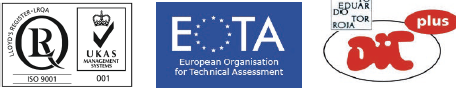 1. KLEJEKleje na bazie cementu do układania ceramiki elewacyjnej, kamienia, marmuru, granitu, łupka, stosowane na wielu podłożach o niskiej przyczepności.Kleje na bazie specjalnego cementu w intensywnym białym kolorze, do układania okładzin w basenach, aby ułatwić uszczelnianie powierzchni granitu lub ceramiki. Kleje na bazie cementu o właściwościach hydro-izolacyjnych do układania warstw lub paneli izolacji termicznej. Specjalne kleje o wysokiej zawartości polimerów do klejenia i wyrównywania paneli izolacji cieplnej ścian zewnętrznych w systemach dociepleń. Kleje na bazie żywicy epoksydowej do łączenia starego betonu z nowym. Epoksydowa żywica do połączeń, które wymagają dużej wytrzymałości mechanicznej. Do połączenia elementów zbrojonych betonów lub kamiennych między sobą, a także metali z elementami mineralnymi. Kleje zwiększające przyczepność do posadzek lub ścian, które ułatwiają i usprawniają połączenia między zaprawami różnych typów albo materiałów o niskiej porowatości lub przyczepności. Elastyczne kleje do mocowania materiałów o różnym współczynniku rozszerzalności termicznej np. arkusze z różnych materiałów, na mineralne podłoża kamienne lub betonowe. Specjalne produkty do wyrównywania powierzchni ścian, ścian pokrytych płytkami ceramicznymi, na podłożach o niskiej przyczepności.Kleje żywiczne do klejenia i układania kamienia, granitu lub marmuru oraz połączeń tych elementów, a także wykonywania małych napraw wymagających wymiany fragmentu materiału. Kleje specjalne do elastycznego klejenia materiałów o różnych strukturach, jak drewno lub metal i innych powierzchni, zarówno wewnątrz jak i na zewnątrz. • ADHPIKlej sypki, do układania kamiennych płyt na posadzkach, ścianach, elewacjach.ADHPI jest rozwiązaniem pośrednim między klejami cementowymi a ADLOIS. Znacznie szybciej wiąże niż średni klej cementowy, osiąga wyższą wytrzymałość mechaniczną oraz lepsze właściwości hydro-izolacyjne, a także zmniejsza ryzyko powstawania zacieków i wykwitów. (C2 T E C1)• ADIRRESKlej nakładany na podłożach o niskiej przyczepności. Jego zastosowanie pozwala na późniejsze układanie na powierzchniach ceramicznych, ścian i posadzek, wylewanych warstw wyrównujących, klejów cementowych, idealny jako środek wiążący wierzchnie warstwy do podłoży.• AFISKlej sypki w białym kolorze, który po wymieszaniu z wodą tworzy bardzo skuteczną zaprawę klejącą do montażu krat i balustrad w podłożach cementowych lub ceramicznych.• ADLOIS FKlej sypki w białym kolorze, który po wymieszaniu z AGLUTAIS 30 - 50 tworzy bardzo skuteczną zaprawę klejącą do układania płyt granitowych, z marmurulub kamiennych na wyrównanych podłożach. Dostępny w kolorze białym lub szarym.• ADLOIS GKlej sypki w białym kolorze, który po wymieszaniu z AGLUTAIS 30 - 50 tworzy bardzo skuteczną zaprawę klejącą do układania płyt granitowych, z marmurulub kamiennych na nieregularne podłoża murowane z ceramiki lub cegieł, zapewniając wysoką przyczepność i właściwości hydro-izolacyjne, nakładany zębatą pacą w warstwie grubości 2 do 5 mm.• APOISKlej sypki w białym kolorze, który po wymieszaniu z wodą tworzy bardzo skuteczną zaprawę klejącą do montażu płyt styropianu na ścianach betonowych, murowanych z ceramiki lub cegieł, tynkach, zaprawach lub wszystkich powierzchniach, gdzie wymagana jest izolacja. Podłoże do stosowania kleju musi być czyste porowate, wolne od pyłu, oleju i tłuszczu. • CECOISKlej na bazie cementu, który miesza się z wodą bezpośrednio przed użyciem, stosowany do układania płytek ceramicznych, ceramiki, dachówek, może być używany w pomieszczeniach lub na świeżym powietrzu. Ceny zależą od wielkości zamówienia.C1 zgodnie z normą UNE-EN 12004. • CECOIS EPOFLEXSpecjalny klej na bazie żywic epoksydowych o wysokich właściwościach tiksoptropowych i elastycznej konsystencji. Stosowany do układania różnych rodzajów okładzin na nieporowatych podłożach o niskiej przyczepności, może być używanyw pomieszczeniu i na świeżym powietrzu. • CECOIS ESPECIAL FACHADASKlej na bazie cementu, który miesza się z wodą bezpośrednio przez użyciem, stosowany do układania płytek ceramicznych, ceramiki i innych okładzin na elewacjach. Dostępny w kolorze białym lub szarym. Ceny zależą od wielkości zamówienia. • CECOIS FIXKlej do układania powłok ceramicznych na ścianach wewnętrznych, odkształcalnych podłożach (płyty gipsowo-kartonowe), stare płytki lub powierzchnie malowane.Nie nadaje się do wilgotnych miejsc, gdzie woda działa stale lub przez dłuższy czas. Dostępny w kolorze białej kości słoniowej. • CECOIS FRAGUADO RAPIDOKlej cementowy, szybkowiążący, który miesza się z wodą bezpośrednio przed użyciem, stosowany do układania płytek ceramicznych, ceramiki, dachówek. Czas jego wiązania wynosi od 1 do 3 godzin w temperaturze powyżej 20OC, może być używany w pomieszczeniu i na świeżym powietrzu. • CECOIS PISCINAS SUPER BLANCOKlej cementowy, który miesza się z wodą bezpośrednio przed użyciem, stosowany do układania płytek ceramicznych lub szkliwionych okładzin na basenach,pływalniach, posiada super biały kolor ułatwiający układanie barwnych fug. • CECOIS PORCELANATOSpecjalny klej cementowy do układania płytek ceramicznych i ceramiki o niskiej absorpcji. Ceny zależą od wielkości zamówienia. • CECOIS TERMICO Specjalny klej do układania kamienia i ceramicznych okładzin w miejscach narażonych na wysoką temperaturę. • CECOIS YESOKlej cementowy, który miesza się z wodą bezpośrednio przed użyciem, stosowany do układania płytek ceramicznych lub innych okładzin na gips,płyty gipsowo-kartonowe lub podobne podłoża. Posiada biały kolor, może być używany tylko wewnątrz pomieszczeń. Ceny zależą od wielkości zamówienia. • CECOISFLEXKlej cementowy na bazie wielu wymieszanych spoiw. Charakteryzuje się wysoką przyczepnością do podłoża, maksymalnym bezpieczeństwem przed możliwością deformacji. Stosowany do wykonywania okładzin na elewacjach, układania płytek ceramicznych, marmuru, kamienia lub granitu na chłonne lub podłoża o niskiej przyczepności, może być używany w pomieszczeniu i na świeżym powietrzuoraz na posadzkach z ogrzewaniem podłogowym.C2 T E S1 zgodnie z normą UNE-EN 12004. • CECOISFLEX FRAGUADO RÁPIDO Elastyczny klej cementowy o wysokiej przyczepność do podłoża, zabezpiecza przed możliwością deformacji pionowych okładzin. Stosowany do klejenia ceramiki, układania płytek podczas dekoracji elewacji, montażu małego lub wielkiego formatu kawałków oraz płyt z kamienia, marmuru, granitu, ceramiki na chłonne lub szczelne podłoża,także na płyty kartonowo gipsowe, może być używany w pomieszczeniu i na świeżym powietrzu oraz na posadzkach z ogrzewaniem podłogowym. • COLTEKolorowy klej na bazie cementu do układania płytek i listew przypodłogowych. Dostępny w najbardziej popularnych odcieniach płytek, aby zapewnić estetyczny wygląd układanych elementów. • EPOAIS 10Klej dwuskładnikowy na bazie żywic epoksydowych o wysokiej wydajności, idealnie nadaje się do łączenia świeżego z istniejącym utwardzonym betonem, doskonały na podłoża pokryte ARCUAIS.  • EPOAIS CARBONOKlej dwuskładnikowy na bazie żywic epoksydowych, specjalnie opracowanydo montażu mat TEJIAIS CARBONO (strukturalnego systemu wzmocnień). • EPOAIS HKlej dwuskładnikowy na bazie żywic epoksydowych, zapewniający wysoką wytrzymałość mechaniczną. Stosowany do wklejania kotew, połączeń między materiałami jednego lub różnych typów, bez konieczności używania formy, ponieważ ma właściwości tiksotropowe, również idealny do połączeń z powierzchniami metalowymi. Dostępny w kolorze szarym. • EPOAIS METAL HIERROKlej dwuskładnikowy na bazie wypełniaczy epoksydowych o wysokiej przyczepnoścido wielu podłoży, bardzo wysokiej wytrzymałości mechanicznej i metalicznym wyglądzie podobnym do żelaza. • LASTOIS BONDJednoskładnikowy klej i uszczelniacz na bazie poliuretanu, elastyczny i wodoszczelny. Stosowany do układania płytek ceramicznych na balkonach, tarasach, w kuchniach, łazienkach lub miejscach narażonych na wpływ warunków atmosferycznych.Używany również jako elastyczny klej do parkietu oraz wszelkiego rodzaju materiałów drewnianych lub drewnopodobnych. • MORVIKlej o pylastej strukturze, który po wymieszaniu z wodą (7 l na 25kg) tworzy specjalną zaprawę do mocowania szkliwionych paneli grzewczych. Dostępny w kolorze białym. • PEGANELKlej o właściwościach hydroizolacyjnych do układania siatki z włókien szklanych i wełny mineralnej, umożliwia ścianom „oddychanie”, tworzy ogniotrwały system. • PEGUESCAProdukt o pylastej strukturze, który po wymieszaniu z wodą tworzy specjalnyklej do gipsu. Dostępny w kolorze białym. • PEGUISBezbarwny klej jednoskładnikowy na bazie kopolimerów tworzyw sztucznych,specjalnie opracowany do zastosowań przemysłowych połączeń rur lub elementów z PVC, przed klejeniem powierzchnia powinna być przeszlifowana, aby zwiększyć przyczepność. Po nałożeniu kleju 1 minutę można dokonywać regulacji elementów. • PLASТО-2Zaprawa cementowa lub szpachlówka o znakomitej plastyczności, stosowanado wyrównywania powierzchni poliestrów, a także jako klej przy ich łączeniu,również stosowany w celu podwyższenia przyczepności płytek i ceramiki,może być używany w pomieszczeniu i na świeżym powietrzu. • PLASTOISZaprawa cementowa o znakomitej plastyczności, stosowana jako klej do mocowania paneli izolacji termicznej lub akustycznej, a także jako warstwa wyrównująca powierzchni wcześniejszych okładzin. W czasie przygotowywania materiału należy dodać 1 kg cementu na każde 5kg PLASTOIS, układany przy użyciu zębatej pacy w warstwach o grubości 2mm.   • REPOLSpecjalny tynk nakładany na płyty styropianowe, na ściany lub sufity,Nanoszony w dwóch warstwach, pierwsza REPOL-B o maksymalnej grubości 3 mm, a po jej związaniu drugą REPOL-T o maksymalnej grubości 20 mm. • TEAIS ADI-PANELKlej dwuskładnikowy na bazie żywic poliestrowych, szybkowiążący, o wysokiejprzyczepności do podłoża, stosowany do układania kamiennych płyt. • UNIPISKlej dwuskładnikowy, tiksotropowy do szybkiego łączenia elementów marmuru, granitu, naturalnego lub sztucznego kamienia. Oba składniki miesza się bezpośrednioprzed użyciem w małych ilościach, ponieważ gotowy klej trzeba wykorzystać w czasie maksymalnie 5 minut. Układany równocześnie na powierzchnie obu elementów w jak najcieńszej warstwie, następnie po dociśnięciu klejonych powierzchni pozostawić na 5-6 godzin do pełnego związania.   • UNIRRES-NKlej stosowany na podłoża o niskiej przyczepności. Nie stosować na powierzchniach, które są wykonane z metalu. • UNIRRES-NC UNIVERSALKlej stosowany na podłoża jako środek wiążący, stosowany na powierzchnie metalowe, drewniane przed nakładaniem zapraw lub farb. Dzięki specjalnej formule nie powoduje korozji metali żelaznych. • UNITAISProdukt sypki stosowany na podłoża z betonu lub zapraw w celu podwyższenia przyczepności do powierzchni słupów lub belek, a także dla osiągnięcia pokrycia antypoślizgowego na chodnikach, rampach, również do zwiększenia przyczepności do ścian betonowych basenów. Dostępny w kolorze szarym. 2. DODATKIDodatki to produkty, które dozowane są w małych procentach masy cementu, modyfikują lub poprawiają właściwości świeżych zapraw i betonów podczas wiązania.Mamy dostępne dodatki, aby zaspokoić najbardziej zróżnicowane wymagania w związku z betonem i zaprawami. Upłynniacze pozwalają zmniejszyć ilość dodawanej wody i jednocześnie zapewniają właściwe wiązanie, zwiększenie wytrzymałości mechanicznych, redukcja ilość wody podwyższa parametry betonu. Upłynniacze są bardzo przydatne w sytuacji betonowania elementów o dużej gęstości zbrojenia, w tych przypadkach, gdy wzrost wytrzymałości jest wymagany lub przy wykonywaniu prefabrykatów żelbetowych dla osiągnięcia lepszego wykończenia powierzchni lub do uzyskania lepszej konsystencji betonu podczas wypełniania form lub szalunku. Plastyfikatory stosowane w celu poprawy urabialności zapraw cementowych, pozwalające polepszyć wiązanie w trudnych warunkach niskich temperatur w zimie, chroniąc przed zamrożeniem i możliwością popękania naczyń włosowatych betonu. Dodatki powodujące szybkie wiązanie i przyspieszające utwardzanie zaprawy lub betonu w celu osiągnięcia stabilności konstrukcji w krótszym czasie, co jest bardzo przydatne w przypadku korzystania z form, ponieważ pozwalają na szybsze wyjmowanie elementów skracając czas ich wykonania, a także dla powierzchni posadzek podjazdów, garaży wymagających szybkiego przekazania do eksploatacji.  Środki opóźniające wiązanie betonu w wysokich temperaturach, w celu uzyskania lepszej urabialności mieszanki lub łatwości układania materiału. Barwniki do kolorowania zaprawy i betonu, bardzo przydatne do dekoracji wierzchniej powierzchni betonowych elementów prefabrykowanych lub wykonania posadzek parkingów, garaży, centrów handlowych, przemysłowych, magazynów.Dodatki zwiększające przyczepności i właściwości mechaniczne na bazie polimerów. • ACELERAISDodatek przyspieszający wiązanie zapraw, betonu i jednowarstwowych klejów, umożliwia szybkie rozformowanie elementów. Zapewnia wysoką wytrzymałość początkową i końcową, chroni przed działaniem mrozu, używany do betonów zanurzonych w wodzie. Dozowany w ilości 0,125 do 0,5 litra na 25 kg cementu. • ADITEXDodatek nadający strukturę powierzchni farb i syntetycznych powłok. • AGLUTAISŻywica w kolorze białym, dodawana do wody zarobowej zapraw i betonów.Powoduje znaczny wzrost ich właściwości fizycznych i odporności chemicznej, znacznie poprawia elastyczność zapraw, mieszana z wodą zarobową przed dodaniem do masy. Rozcieńczana wodą w stosunku 3 do 5 porcji wody na 1 AGLUTAIS. • AGLUTAIS 30-50Tiksotropowa emulsja na bazie żywic syntetycznych, dodawana bezpośrednio do zapraw lub masy betonowej, powoduje wzrost właściwości fizycznych i odporności chemicznej, a także skraca czas wiązania. Dodawana powoli do uzyskania odpowiedniej konsystencji. Zastosowanie dodatku pozwala uniknąć pękania tynku, zapewnia odporność w wilgotnym środowisku, chroni antykorozyjne oraz zmniejsza pylenie. • CLAISProdukt sypki na bazie wysoko koloryzujących pigmentów dodawany do zaprawi betonów, rozcieńczany wodą używaną do przygotowania masy. Produkt ten może być dostarczany w rozpuszczalnych opakowaniach wrzucanych bezpośrednio do betoniarek, ułatwiając ich uzupełnianie i unikając zapylenia. Proporcje dozowania barwników uzależnione są od masy cementu. • FIAISProdukt płynny w wyniku, którego reakcji egzotermicznej zmniejsza się punkt zamrażania wody użytej do mieszania zapraw lub betonu. Stosowany w dawkach od 0,125 do 1,0 litra na 25 kg cementu w zależności od temperatury. Powinien być dodany i dobrze rozcieńczony w wodzie zarobowej przed zmieszaniem go z wypełniaczami i cementem. Dodatek odpowiedni do betonowania w niskich temperaturach. • FLUISPłyn dodawany do wody zarobowej podwyższający wydajność, stosowany do cienkich warstw gęstych betonów ze zbrojeniem rozproszonym, warstw wyrównawczych lub przy pompowaniu betonu,  • HELAISDodatek sypki bezchlorkowy, przeznaczony do przyspieszenia procesu wiązania betonu i zapraw cementowych, dodawany do wody zarobowej, umożliwia roboty betonowe przy bardzo niskich temperaturach. • HIDAISDodatek sypki, powodujący wodoszczelność, stosowany do przygotowania zaprawlub betonu o właściwościach hydrofobowych. Dodawany do gotowej mieszanki, nigdy do samej wody. Idealnie nadaje się do betonowych fundamentów, galerii, tuneli, mola, nabrzeży, do hydroizolacyjnych tynków basenów, zbiorników. • HIDRO 1Płynny biały dodatek służy do wykonania hydroizolacyjnych zapraw i betonów. • HIDRO 50Dodatek płynny powodujący wodoszczelność, stosowany do wykonania niekonstrukcyjnych prefabrykowanych elementów betonowych. Nadaje właściwości hydroizolacyjne elementom, zmniejszając znacznie wchłanianie wody. Dozowanie 0,20 L na 25 kg cementu. • IAISPłynny dodatek służy do przygotowania łatwo nakładanych zapraw hydrofobowych.    • MICROEXPANDodatek ekspansywny i plastyfikator do betonu i zapraw, powodujący wysoką płynność, redukuje stosunek między wodą i cementem, poprawiając wiązanie betonu lub użyty  do zapraw, poprawia ich urabialność i zmniejsza ich skurcz. • PLAISDodatek napowietrzający do przygotowania zapraw powoduje łatwiejsze ich układanie. dodawany do wody zarobowej poprawia plastyczność zapraw i betonów, zwiększa ich właściwości mechaniczne, pozwala zmniejszyć ilość wody zarobowej. Normalne dozowanie: 1,0 L / 2500 kg cementu, Super dozowanie: rozcieńczony wodą w stosunku 1:3, nawet 1,0 L / 10 000 kg cementu. • RETARDOISBezbarwny płyn opóźniający wiązanie cementu i betonów. Idealny do wydłużenia czasu wiązania, gdy warunki realizacji lub specyfika robót tego wymaga. • TEAIS ADITERMPłynny dodatek zagęszczający zaprawy układane na posadzkach z ogrzewaniem podłogowym, zwiększa przewodność cieplną przez podwyższenie spójności zapraw. • TEAIS ECOLOG-ACFotokatalityczny dodatek na bazie (ТіO2), zmniejszający wpływ środowiska na zanieczyszczenie atmosfery, eliminuje duże ilości tlenków azotu i innych substancji organicznych (LZO). Działa jako środek dezynfekujący i na zasadzie fotokatalizy powoduje samooczyszczanie powierzchni oraz degradację cząstek organicznych. • TEAIS LATEXKlejąca emulsja do zapraw lub gruntowania, mieszana z wodą zwiększa przyczepność do podłoża, wytrzymałość mechaniczną, odporność na ścieranie, odporność chemiczną, stanowi izolację przeciwwilgociową, zapewnia elastyczność, zmniejsza ryzyko pęknięć. • TEAIS Rapi-COLDodatek aktywujący energetycznie kleje cementowe, stosowany w niskich temperaturach do przyspieszenia wiązania. Dodawany do wody przed mieszaniem zapraw, pozwala na szybką realizację prac przy niskich temperaturach, można dodawać do wszystkich rodzajów kleju o spoiwach cementowych. • TEAIS SK ACELERPłynny dodatek bezchlorkowy, katalizator do zapraw i betonu. • TEAIS SULFORPłynny dodatek na bazie kopolimerów i związków nieorganicznych, który zwiększa odporność betonów i zapraw na siarczany, mieszany z wodą zarobową w czasie przygotowania zapraw lub betonu. • TEAIS TERMIC LATEXDodatek podwyższający właściwości klejów cementowych do układania płytek na posadzkach z ogrzewaniem podłogowym. • TEAIS TIXODodatek tiksotropowy do dwuskładnikowych produktów, takich jak PAVITAIS PIlub LASTOIS IP. 3. MATERIAŁY IZOLACYJNEW tej rodzinie można znaleźć różne produkty do izolacji cieplnej i akustycznej. Tkaniny z włókna szklanego o różnej gęstości siatki do zbrojenia i wzmocnienia cienkowarstwowych i wyrównujących zapraw, zaprawy do systemów dociepleń, zapraw do łączenia wielu materiałów, tkanin stanowiących zbrojenie farb lub tynków.Włókna szklane, poliestrowe lub polipropylenowe stosowane jako wzmocnienie elastomerowych, elastycznych farb hydroizolacyjnych, żywic poliestrowych na bazie hydroizolacyjnych składników, do wzmocnień i napraw różnymi systemami żywicznymi i geowłóknin używanych jako warstwa rozdzielająca. Włókna stalowe do zwiększenia trójwymiarowej wytrzymałości betonu, stosowane do wykonania posadzek i elementów wymagających wysokiej wytrzymałości mechanicznej, odporności na ścieranie i uderzenia.Włókna polipropylenowe do zwiększenia wytrzymałości betonu posadzki na ściskanie, odporności na uderzenia oraz zmniejszenia skurczu. Włókna szklane do zbrojenia zapraw, stosowane do zwiększenia wytrzymałościmechanicznej oraz zmniejszenia skurczu. Złącze ze stali nierdzewnej do połączenia pęknięć w ścianach ceglanych, kamiennych, ceramicznych, okładzinach lub dekoracyjnych tynkach.Ocynkowane stalowe klamry specjalnie zaprojektowane do blokowania szczelini pęknięć, gdzie wymagana jest duża wytrzymałość wzmacnianych elementów, zapewniając stabilność warstwy wykończeniowej w każdym konkretnym przypadku. • ARMASINSyntetyczne wzmocnienie długości 2,0 m stosowane do zbrojenia drewna, betonu, ceramiki i kamieni, podczas wykonywania napraw, rekonstrukcji z zastosowaniem żywic epoksydowych. Ma bardzo wysoką wytrzymałość na rozciąganie, a dzięki swojemu składowi nie rdzewieją jak stal. • CLIMAISArkusze z ekstrudowanego plastiku do akustycznej izolacji między ścianami i posadzkami. Arkusze CLIMAIS grubości 2,5 mm spełniają wymogi art. 14     NBE-CA-88 warunków akustycznych budowli. • FIBRA DE POLIPROPILENOWłókna polipropylenowe stosowane do wyeliminowania pęknięć oraz powstania rys skurczowych w zaprawach lub betonie. Używane są jako dodatek przy wykonywaniu powłok przemysłowych, tynków, betonów i zapraw o podwyższonej odporności na uderzenia, chodników, prefabrykowanych elementów betonowych. • FIBRAISWłókna szklane w stosowane do wzmocnienia warstw hydroizolacyjnych, idealnie dopasowują się do powierzchni, łatwo nakładane podczas szybkiej impregnacji. • FIBROTAISBiałe krótkie włókna stosowane do przestrzennego wzmocnienia zapraw i betonów w celu wykonania jednorodnej w całej objętości mieszanki. • PERLAIS MBiała zaprawa izolacyjna mieszana z wodą, stosowana do wykonania powłok hydroizolacyjnych wokół kominów oraz grilli, odporna na temperaturę do 100 C. • PERLITA EXPANDIDASzkliwiony perlit ze skał wulkanicznych do specjalnych izolacji termicznych. Minimalna ilość: 1 paleta (22 worki). • PUNZONAISGeowłóknina w kolorze białym stosowana jako mata ochronna systemów hydroizolacyjnych, jako warstwa rozdzielająca, sama nie jest wodoodporna. • TEAIS CELPanele z filcu syntetycznego do stabilizacji gruntu w wielowarstwowych strukturach, pozwala na wypełnienie kruszywem i piaskiem, tworząc odpowiednią powierzchnię dla posadzenie roślin, umożliwia równocześnie drenaż pionowy i poziomy. • TEAIS FIBRACERWłókna stalowe do zbrojenia betonu i nawierzchni betonowych. mogą być dodawane na wytwórni betonu, przy wykonywaniu prefabrykatów w fabryce w celu osiągnięcia wysokiej wytrzymałości mechanicznej na ściskanie, zginanie i ścinanie, zwiększa przyczepność, eliminuje możliwość powstania rys skurczowych oraz redukuje ilość prętów zbrojenia głównego, mają wymiar 30mm długości i średnicy 6mm. • TEAIS GRAPProfilowana stalowa klamra 200mm długość, zabezpieczona elektrolitycznie w celu uniknięcia korozji, stosowana do napraw i blokady szczelin, pęknięć. • TEAIS GRAP DENTADAKlamra ze stali nierdzewnej o profilu ząbkowanego paska, specjalnie przeznaczona do naprawy i blokowania statyczny pęknięć lub rys. • TEJIAISTkanina z włókna mineralnego stosowana jako zbrojenie w różnych aplikacjach, powinna być ustawiona w centrum warstw wzmacniającej. W szczelinach, pęknięciach lub narożach zaleca się wykonać podwójne zbrojenie. • TEJIAIS CARBO-MUR Tkanina z włókna węglowego o oczkach 10x10 mm i gramaturze 180 g/m2 • TEJIAIS CARBONOTkanina na bazie włókna węglowego, stosowana do mechanicznego wzmocnienia konstrukcji, mocowana do podłoża przy użyciu EPOAIS CARBONO.  • TERMOPLAKPrefabrykowane panele o dużej wytrzymałości mechanicznej, wysokich właściwościach termicznej izolacji, odporne na działanie niekorzystnych warunków atmosferycznych, mogą być stosowane wewnątrz i na zewnątrz.  • VELOAIS ESPECIAL Specjalne włókna do wzmocnienia zapraw lub betonu.4. ŚRODKI ANTYADHEZYJNE Środki antyadhezyjne to specjalne produkty uwalniające beton z form i szalunków. Produkujemy środki antyadhezyjne dla wielu typów form wykonanych z drewna, żelaza, tworzywa sztucznego.Oferujemy produkty o wysokiej wydajności, które są stosowane bezpośrednio lub rozcieńczone i pozwalają na użycie nawet złożonych form o różnym kształcie, dla betonu architektonicznego, a także elementów ozdobnych. Posiadają tą zaletę, że nie powodują zabrudzeń, nie zmieniają koloru ani kształtów. Ponadto, środki antyadhezyjne są stosowane, gdy wymagana jest wysoka wydajnośći łatwość stosowania oraz jednocześnie ochrona form. Pozwalają również uzyskać elementy o złożonych kształtach. Środki pozwalające nadać i uzyskać efekt tekstury podczas usuwania elementu z formy. Efekt ten może być osiągnięty przy zastosowaniu kilku środków, aby uzyskać różne tekstury na powierzchni jednego elementu.Suche specjalne środki dla form wykonanych z gumy do wytwarzania płyt betonowych ze strukturą na ich powierzchni. Ułatwiające wyjmowanie z form gumowych płyt z nadaną strukturą do wykonywania posadzek lub fasad o jednakowej strukturalnej powierzchni. • DEAIS ECOLOGICOEkologiczny środek w postaci płynnej do prefabrykatów i konstrukcji betonowych.• DEAIS LAVAŚrodek o konsystencji „galaretowatej” rozpuszczalny w wodzie, do opóźnienia czasu wiązania wierzchnich warstw zapraw lub betonu, co pozwala łatwo produkować kolejne elementy usuwając go z powierzchni pozostawia wyeksponowane ziarna kruszywa.Stosowany bez rozcieńczania lub lekko rozcieńczony. Jest on rozpuszczalny w wodzie, nie powoduje korozji, wolny od chlorków i nie działa toksycznie przy wdychaniu. • DEAIS МНSpecjalny produkt dla form z drewna i metalu, używany w szalunkach i formach do wykonywania prefabrykatów. Nie pozostawia żadnych plam na betonach, zarówno dla normalnych jak i białych cementów, pozwala na uzyskanie struktury powierzchni o najwyższej jakości. Może być stosowany dla betonów układanych tradycyjnymi metodami, betonów wibrowanych oraz samozagęszczalnych. • DEAIS POLYPłynny produkt idealnie nadaje się jako separator do form wykonanych z poliestru, z gumy lub tworzyw sztucznych. Stosowany bez rozcieńczania, nakładany pędzlem lub wałkiem równomiernie w jednej warstwie bezpośrednio przed wypełnieniem formy. Formy po użyciu należy oczyścić przed ponownym stosowaniem. Zwiększa to żywotność form. Jest bezbarwny i nie pozostawia plam. • DEAIS UNIVERSALUniwersalny środek specjalnie zaprojektowany do stosowania we wszystkich rodzajach form wykonanych z drewna lub metalu. Nakładany pędzlem, wałkiem lub natryskiem (pistoletem). Może być rozcieńczony wodą w proporcji 1:1, przed stosowaniem należy wstrząsnąć lub przemieszać. •  DERISPłynny środek do zapraw, zielony, gdzie są wymagane specjalne efekty wykończenia przez późniejsze czyszczenie. Produkt łatwopalny. • DESPOLSpecjalny środek do form wykonanych z tworzyw sztucznych stosowanych w produkcji płyt z prasowanego betonu. Pozwala to uniknąć ryzyka uszkodzenia elementów przy ich wyjmowaniu. Pokrywa się nim świeży beton przed wykonaniem struktury na jego powierzchni. To znacznie zmniejsza zużycie form. Jest nietoksyczny i nie plami betonu.LAISPłynny opóźniacz czasu wiązania na powierzchni przed całkowitym jej pokryciem. Jest on stosowany w czystej postaci lub rozcieńczony z wodą w równych proporcjach, na chodnikach i dużych powierzchniach produkt można rozlewać.  TEAIS SALPICEMPłyn zabezpieczający przed rozbryzgami cieczy dla różnych zastosowań, ułatwia czyszczenie śladów na otaczającym obszarze. 5. ZAPRAWY SPECJALNEW tej grupie zakwalifikowano szereg produktów do różnych zastosowań, wśród których można wymienić następujące: Techniczne zaprawy: specjalnie zaprojektowane do napraw i wzmocnień, do prac wymagających wysokiej mechanicznej wytrzymałości na ściskanie, zginaniei podwyższenia przyczepności do podłoża. Techniczne zaprawy są bez skurczowepodczas polimeryzacji i mają niewielki wzrost objętości, które pozwalają na doskonałe wypełnienia. Mogą one mieć płynną lub tiksotropową konsystencjęw zależności od rodzaju prac. Szybko lub natychmiastowo wiążące zaprawy budowlane do prac, które wymagają błyskawicznej sprawności i przekazania do eksploatacji lub do blokowania wodnych nieszczelności w piwnicach, zbiornikach, basenach lub szybach wind. Cementowe zaprawy specjalne do napraw, budowy, ściany i ścianek działowych,montażu, układania kamienia, wyrównywania warstw poziomych i pionowych.Jednowarstwowe tynki do wykonywania lub renowacji fasad o wysokich właściwościach dekoracyjnych, barwnych, strukturalnych, a równocześnie funkcjonalnych, łatwo nakładanych, o właściwościach tiksotropowych,doskonale przylegających do podłoża, poprawiające właściwości ciepłochronne.Wapienne zaprawy napowietrzone i z wapna hydraulicznego idealnie nadające się do prac konserwatorskich w zabytkowych budynkach, do wypełniania spoin w kamieniu, skutecznie działające w długim czasie, podwyższając wytrzymałość, odporność na wodę oraz zachowując elastyczność. Regenerujące zaprawy imitujące różne rodzaje kamienia i specjalnie zaprojektowane do odpowiednich kamiennych płyt, ornamentów i rzeźb. Tynki do wyrównywania powierzchni nowych i odnawianych fasad lub basenów.Specjalne zaprawy na bazie żywic epoksydowych o różnej konsystencji do pionowego wypełniania spoin, pęknięć lub ubytków. Nadaje się do prac, gdzie wymagana jest wytrzymałość, trwałość i dokładność. • CAL HIDRAULICA NHL 5Naturalne wapno hydraulicznie utwardzane wykorzystywane jako zaprawa do renowacji, fugowania, ochrony prefabrykatów. • CAPILAIS NSpecjalna zaprawa do oczyszczania elewacji ścian z nietypowych wykwitów od kapilarnego podciągania wilgoci. Przed nałożeniem zaprawy CAPILAIS N powinien być wprowadzony w podłoże TEAIS Capi-C, w celu zmniejszenia podciągania kapilarnego.W pomieszczeniu pokrywany produktem PERLAIS M lub PERLAIS E, a na zewnątrzmateriałem REPOIS M lub REPOIS P w kolorze białym. • CEMRAISSypki produkt, który po wymieszaniu z wodą tworzy szybko wiążącą zaprawę stosowaną do prac konstrukcyjnych wymagających szybkiego oddania do eksploatacji. Idealnie nadaje się do uszczelniania wycieków wody z pęknięć i otworów w elementach betonowych. Kolory szaro-cementowy. • DUROASFALTSzybkowiążący mikrobeton o wysokiej wytrzymałości do napraw asfaltowych chodników, alejek. Dostępny specjalnie w czarnym kolorze asfaltu. • EMPLAISSypki produkt, który po wymieszaniu z wodą tworzy plastyczną zaprawę stosowaną do pokrywania pęknięć i nierówności na posadzkach lub ścianach. • EMPLASCEMTynk o wysokiej przyczepności do podłoża, stosowany w celu wyrównania powierzchni płytek przed nałożeniem farb lub tapet. Produkt dwuskładnikowy, którego oba składniki należy wymieszać przed zastosowaniem.• EPOAIS 3FTrójkomponentowa samopoziomująca zaprawa na bazie żywic epoksydowych i dodatków. Charakteryzuje się wysoką wytrzymałością na ściskanie, stosowanado wypełnień lub mocowania kotew. • EPOAIS 3GTrójkomponentowa zaprawa na bazie żywic epoksydowych i wyselekcjonowanych dodatków. Charakteryzuje się wysoką wytrzymałością na ściskanie, doskonałą przyczepnością do podłoża, właściwościami tiksotropowymi, stosowana do naprawy i uzupełniania ubytków. • EPOAIS 4DCzteroskładnikowa epoksydowa zaprawa na bazie spoiwa żywic epoksydowych, specjalnych wypełniaczy i włókien. Charakteryzuje się wysoką wytrzymałością na ściskanie, doskonałą przyczepnością do podłoża, stosowana do prac wymagających wysokich parametrów wytrzymałościowych, głównie w stropach. • EPOGROUT Zaprawa epoksydowa do spoinowania lub zakotwień. Produkt o bardzo wysokiej wytrzymałości, stosowany do prac, gdzie wymagane są duże parametry mechaniczneoraz odporność chemiczna. Używany do zakotwienia maszyn, wbudowywania elementów, które wymagają trwałych mocowań, mocowań szyn, uchwytów. • EXPLOISSpecjalna zaprawa, która po wymieszaniu z wodą reaguje stopniowo i stale tworzy uwodnione połączenia (poprzez krystalizację), które rozwijają wysokie ciśnienie w twardym materiale. • HIDROXIDO DE CAL CL 90-SProszek wapna sucho gaszonego do wykorzystania w zaprawach (CL 90-S). • HORMIFLUISMikro-beton bez skurczowy o bardzo płynnej konsystencji. Zawiera cząstki wielkości poniżej 2 cm, co zapewnia wysoką wytrzymałość mechaniczną podczas wiązania. Stosowany jako ostatnia górna warstwa do mocowania maszyn, w celu wzmocnienia konstrukcji i podłoża, wypełniania wgłębień. Kolor szary o odcieniu cementu. • HORMIGROUTMikro-beton o wysokiej wytrzymałości mechanicznej i płynnej konsystencji.Stosowany do wykonywania podłoża pod maszyny, mocowania elementów metalowych, wypełniania pęknięć i pustek w masie betonu.   • HORMITIXMikro-beton bez skurczowy o wysokiej wytrzymałości mechanicznej i właściwościach tiksotropowych. Doskonale nadaje się do wzmocnienia lub napraw powierzchni betonowych, wypełniania pustych przestrzeni, wzmocnień kostki brukowej. Dostępny kolor szary o odcieniu cementu. • LISOPLASTSyntetyczny tynk gotowy do użycia, stosowany na powierzchnie zapraw, drewna, wymagających bardzo gładkiej faktury do późniejszego pomalowania emalią, farbąz tworzyw sztucznych. Dostępny kolor biały. • MORFLUISZaprawa bez skurczowa stosowana na posadzki betonowe jako warstwa wyrównująca o grubości 10-30 mm. Dostępny kolor szary. • МОRIМWstępnie dozowany sypki produkt mieszany z wodą, posiadający właściwości hydroizolacyjne, stosowany do tynków zewnętrznych, cegły lub pustaków.   • MORISBez skurczowa zaprawa tiksotropowa do napraw, stosowana do renowacji uszkodzonych powierzchni przez rdzę zbrojenia elementów żelbetowych. W połączeniu z TEAIS PROTECOR chroni stalowe zbrojenie i współpracuje z betonem na powierzchni czołowej. Charakteryzuje się wysoką wytrzymałością na ściskanie. Dostępny kolor: cementowo-szary. • MORIS CAPA FINAZaprawa cienkowarstwowa do napraw powierzchni betonu zbrojonego. Dostępny kolor: cementowo-szary. • MORIS INHIBIDOR Bez skurczowa tiksotropowa zaprawa naprawcza, zawierająca dodatki inhibitora przeciw korozji. stosowana do reprofilacji betonu zbrojonego, dotkniętego korozją prętów zbrojeniowych przy użyciu jednego produktu, bez potrzeby korzystania z innych środków specjalnych do zabezpieczenia zbrojenia. • MORPI BASE CALBez skurczowa zaprawa hydroizolacyjna z tłustego wapna, mieszana z wodą, stosowana do murowania kamieni, klinkieru, cegieł lub pustaków. Kolor zgodnie z kartą barw. • MORPI BASE CEMENTOZaprawa cementowa tiksotropowa o właściwościach hydroizolacyjnych, stosowana do murowania kamieni, klinkieru, cegieł lub pustaków. Kolor zgodnie z kartą barw. • MORPLASSypki produkt po wymieszaniu z wodą tworzy plastyczną zaprawę do wypełniania pęknięć i szczelin, nakładana kielnią lub szpachelką na czyste podłoże wolne od kurzu, stosowana w pomieszczeniach i na zewnątrz. Kolor biały. • MORPOLZaprawa poliestrowa uszczelniająca stosowana wewnątrz pomieszczeń. • MORSISSucha mieszanka, którą po wymieszaniu z wodą należy pozostawić na 3-5 minut, tworzy zaprawę budowlaną, stosowana do murowania cegieł, pustaków, kamieni. Dostępny w kolorze szarym i białym. • MORSIS RECRECIDOSSucha mieszanka po wymieszaniu z wodą tworzy tiksotropową zaprawę o wysokiej wytrzymałości na ściskanie, stosowana do wyrównywania posadzek betonowych w zakresie grubości (10 do 50 mm), na powierzchniach poziomych i pochyłych.   • PANIS Sucha mieszanka po wymieszaniu z wodą tworzy samopoziomującą zaprawę o wysokiej wytrzymałości na ściskanie, stosowaną do wyrównywania chodników i posadzek betonowych. Dostępny kolor: cementowo-szary. Cena zależy od ilości zamówienia. • PANIS FSucha mieszanka po wymieszaniu z wodą tworzy samopoziomującą zaprawę o konsystencji ciasta, stosowaną w cienkich warstwach do wyrównywania powierzchni podłoży poddanych ruchom geologicznym, skurczom lub rozszerzalnościom termicznym. Dostępny kolor: cementowo-szary. • PANIS UNIVERSAL INTERIORESCienkowarstwowa gładź na bazie cementu i specjalnych domieszek i dodatków w postaci pasty, stosowana w warstwie o grubości do 5 mm tylko wewnątrz pomieszczeń nie narażonych na stałe działanie wilgoci.   • PLASTOCALSucha mieszanka po wymieszaniu z wodą tworzy zaprawę tynkarską o konsystencji pasty, stosowaną do tynkowania, wyrównania lub usuwania pęknięć lub rys na powierzchniach pionowych i poziomych, wewnątrz i na zewnątrz. • RAIS PLUGUltraszybki cement do błyskawicznego uszczelniania wycieków wody, stosowanydo ścian oporowych, piwnic, szybów wind, ścian zbiorników, basenów. • REFRACMORSucha mieszanka po wymieszaniu z wodą tworzy zaprawę o wysokiej wytrzymałościna ściskanie, zmniejsza wymianę ciepła i chroni przed bezpośrednim działaniem ognia. Stosowana do budowy kotłów, kominów lub wykładzin instalacji spalinowych.     Dostępny kolor: cementowo-szary. • RELLENAISDwuskładnikowa bezbarwna, szybkowiążąca żywica do wypełniania ubytkóww podłożach kamiennych lub naturalnych kamieniach.  • REMOZADOR DE ACERASSucha mieszanka po wymieszaniu z wodą tworzy zaprawę o konsystencji pasty, stosowaną na chodniki, płyty betonowe w celu uszczelnienia rys lub zmniejszenia absorpcji wody podłoża, równocześnie dając estetyczne pokrycie posadzek. Idealny do budowy lub renowacji płyt punktów krajobrazowych. Dostępny kolor szary. • REPILekka zaprawa stosowana do napraw i renowacji elewacji z kamienia lub cegieł, uszkodzonych fragmentów monumentów, pomników, mieszana w proporcji 1 litr AGLUTAIS 30-50 na 2,5 kg REPI, po związaniu może być pomalowana CLAIS. • REVOGACALTynk wapienny do estetycznego, tradycyjnego wykończenia elewacji, szczególnie polecany do napraw, nakładany pacą do uzyskania grubości pomiędzy 5-10 mm, następnie pokrywany warstwą wierzchnią. Dostępny kolor: biały. Inne kolory na zamówienie. • REVOGACAL RUSTICOSucha mieszanka po wymieszaniu z wodą tworzy tradycyjny tynk wapienny,stosowany do wyrównywania podłoża, zapewnia zdrową, suchą atmosferę otoczeniaoraz dezynfekcję powierzchni dzięki właściwości zaprawy, używany jako warstwa bazowa, przed pokryciem REVOGACAL lub ESTUCAL SANITADO. Dostępny kolor: biały. • ROCAMOL GRANITICOSucha mieszanka po wymieszaniu z wodą tworzy zaprawę do naprawy kamiennych tynków lub wykonania nowych imitujących kamień. Dostępny w wielu kolorach. • ROCAMOL LISOProdukt na bazie kruszyw skalnych, cementu, wapna, wypełniaczy i barwników, służący do wizualizacji, imitujących naturalny kamień z granitu, a także do tynkowania podczas budowy lub remontu. Dostępny w wielu kolorach. • ROCAMOL PREFABRICADOS  Produkt na bazie kruszyw skalnych, cementu, wapna, dodatków, barwników, używany do produkcji prefabrykowanych elementów imitujących naturalny granit, stosowany do nowych elementów ich wymiany lub naprawy. Zestaw 65 kg, składnik A(proszek): 15 kg składnik B (kamienny) 25 kg (2 worki), proporcje mieszania wagowo 1A plus 3,3B.Dostępny w wielu kolorach. • ROCAMOL RUSTICOProdukt na bazie kruszyw skalnych, cementu, wapna, dodatków, barwników, który po wymieszaniu z wodą tworzy zaprawę imitującą kamień, a po przetarciu pacą       przekształca się dając wygląd wiejskiego kamienia. Dostępny w wielu kolorach. • TEAIS ALISADOR MONOCAPAS Specjalna cienkowarstwowa zaprawa o wysokiej przyczepności do podłoża, stosowana w jednej warstwie do wyrównywania elewacji o chropowatej powierzchni w celu jej odnowienia i wyrównania przed malowaniem.  • TEAIS APAREJO MICROCEMENTOSpecjalna zaprawa stosowana do wyrównania podłoży ceramicznych przez układaniem   TEAIS MICROCEMENTO. • TEAIS BACHESProdukt na bazie kruszyw, żwiru z cząstkami o wielkości 10-20 mm i dodatków, który po wymieszaniu z wodą tworzy zaprawę idealną do wypełniania dziur wszystkich rodzajów nawierzchni. To wszechstronny, szybki i niedrogi system materiałowy do napraw dziur w chodnikach. • TEAIS HORMIPRONGotowy, zapakowany, suchy beton do wymieszania tylko z wodą w betoniarce, stosowany podczas prac, gdzie nie można użyć betonów z wytwórni lub w trudno dostępnych miejscach albo gdy zakres budowy wymaga niewielkiej ilości betonu. • TEAIS MORTERO GEOTERMICO Zaprawa cementowa ze specjalnymi wypełniaczami i dodatkami, stosowana podczas prac geotermalnych. • TEAIS PLASTIMORGotowa do użycia mineralno-plastyczna zaprawa na bazie polimerów, wyselekcjonowanych kruszyw i dodatków, stosowana do murowania cegiełlub bloczków przy budowie ścian. Posiada wysoką wydajność, bardzo łatwa do przygotowania i wykorzystania bez strat, znacznie skraca czas prac. • TEAIS PLASTOCEMSzybkowiążąca zaprawa o wysokiej przyczepności używana do wyrównywania i napraw podłoża przed malowaniem, stosowana na powierzchnie z lub bez farby.   • TEAIS RECRECIDOS R35Specjalny szybki cement o wysokiej wstępnej wytrzymałości stosowany do wykonywania wylewek lub wypełnień wymagających szybkiego oddania do eksploatacji. Mieszany z ARCUAIS w proporcjach: 1:4 do 1:5. • TEAIS TAPAGOTELESpecjalny tynk do wyrównywania powierzchni pokrytych farbami punktowymi. 6. ŚRODKI CZYSZCZĄCEŚrodki czyszczące do prac wykończeniowych przeznaczone do usuwania pozostałości cementu lub wapna na powierzchni posadzek lub ścian. Posiadamy produkty do czyszczenia różnego stopnia zanieczyszczeń, a także dla różnych typów podłoża. Specjalne produkty do czyszczenia metali zarówno żelaznych, jak i kolorowych.W przypadku metali żelaznych istnieją specjalne środki do usuwania rdzy i pozostałości środków czyszczących, które zwiększają przyczepność do podłoża, również dla kolorowych materiałów, takich jak aluminium, miedź, stal nierdzewna.Mamy różne środki czystości, nadające się do kamienia różnego typu, takich jak marmur, granit, piaskowce, które pozwalają usunąć mech, nie zmieniając ich struktury i wyglądu, stosowane do przygotowania powierzchni do dalszego zabezpieczenia. Istnieje również duży asortyment środków czyszczących do różnych powierzchni posadzek przemysłowych o zróżnicowanym stopniu zanieczyszczenia. Specjalne produkty do szkła, paneli słonecznych, zapewnia dużą elastyczność czasu schnięcia, odpowiednią do skutecznego wyczyszczenia. Środki do odtłuszczania i usuwania kamienia, które pozwalają usunąć smary i oleje z różnych powierzchni betonowych w garażach, posadzkach żywicznych, wykładzinach podłogowych, zarówno podczas ich czyszczenia, a także przed dalszym układaniem wierzchnich powłok. Środki usuwające graffiti i redukujące plamy na powierzchniach kamiennych. Specjalne produkty z zawartością dodatków hydrofobowych, silikonu lub poliuretanu, które skutecznie usuwają lub znacznie zmniejszają różne plamy.• BRICEŚrodek do polerowania wyrobów kamiennych. • COAIS CŚrodek do usuwania pozostałości betonu, zapraw cementowych, wapiennych i tlenków. Spłukać dużą ilością wody po 5 minutach od aplikacji. Może być rozcieńczany wodą. Toksyczny produkt, powinny być stosowane rękawice gumowe, okulary ochronne i maski, należy unikać kontaktu ze skórą. • COAIS SUPERŚrodek do usuwania pozostałości betonu, zapraw cementowych, wapiennych i rdzy. Spłukać dużą ilością wody po 5 minutach od aplikacji. Toksyczny produkt, podczas stosowania powinny być używane rękawice gumowe, okulary ochronne i maski, należy unikać kontaktu produktu ze skórą. • COAIS SUPER GELChemiczny super środek czyszczący o konsystencji żelu, specjalnie opracowany do usuwania pozostałości, cementu, rdzy, wapna, soli z wielu rodzajów powierzchni: cegieł elewacyjnych, gresu, kamienia, granitu, deskowania, maszyn, „gruszek” do przewozu betonu, ścian basenów, łodzi i niektórych materiałów budowlanych. • CRIS BSPłynny i przezroczysty środek, specjalnie do czyszczenia materiałów, takich jak lastriko, marmur, granit, kamień naturalny. • CRISTAISŚrodek krystalizujący stosowany do materiałów kamiennych.• DESINCRUSTOISŚrodek przezroczysty w postaci płynnej czyszczący asfalt, żywice i smary. Stosowany bezpośrednio na plamy przy użyciu pędzla lub wałka,do momentu rozpuszczenia zanieczyszczenia, następnie spłukać dużą ilością wody, najlepiej pod ciśnieniem. • GRAFITAISŚrodek do czyszczenia namalowanych obrazów na elewacjach, ścianach, nie zawiera kwasów i zasad, dlatego skład chemiczny podłoża nie zmienia się, jeśli jest pochodzenia mineralnego. Jest on nakładany na graffiti i pozostawiany przez co najmniej 1 godzinę, następnie usuwany za pomocą szczotki i wody. Kolor: mętno-biały. • INTEGRADOR REPAISPłynny produkt używany do czyszczenia REPAIS. Produkt przyczynia się do zmniejszenia grubości warstwy podczas usuwania plam. • LIMPIADOR REPAIS Produkt w postaci żelu, specjalny do czyszczenia plam na REPAISoraz niechłonnych powierzchniach metalowych lub na szkle. • LIMPIADOR S.P. POLIURETANOPłynny produkt bezbarwny, eteryczny ulatniający się idealny do czyszczenia pianki poliuretanowej. • LIMPLUS-30Środek czyszczący do usuwania tłuszczu, oleju, skutecznie czyści podłoża,bez uszkodzenia materiału, usuwany wodą po wykonaniu czyszczenia. • LIMSIPłyn do czyszczenia silikonu, usuwa pozostałości kitu silikonowego. • LINCOUniwersalny środek czyszczący do mycia szyb, płytek, podłóg, wanny, kuchni. • LINMOWydajny płyn do usuwania pleśni, sadzy, osadów dymu. Produkt o dużej stabilności, co pozwala na czyszczenie podłoża przednakładaniem farb, izolacji lub powłok ochronnych. • LINOXISkoncentrowany środek o konsystencji żelu do czyszczenia stali nierdzewnej,usuwa żużel w strefie spawania elementów ze stali nierdzewnej. • LIOXISSkoncentrowany płyn do czyszczenia metalu z rdzy i pasywacji stali.Stosowany na zardzewiałą powierzchnię w celu usunięcia rdzy i pasywacji podłoża, dając odpowiedni czas do nałożenia farb ochronnych. • LIPAPłyn w kolorze czarnym, stosowany do czyszczenia i usuwania zanieczyszczeń z dachówek i łupka oraz ochrony i zabezpieczenia tych powierzchni.  • LIPISPłyn do czyszczenia mikroorganizmów lub mchu z cegieł, powierzchni kamiennych. Przed użyciem mocno wstrząsnąć i nanieść go pędzlem lub wałkiem w dwóchwarstwach w odstępie jednej godziny następnie po kolejnej godzinie zmyć czystą wodą pod ciśnieniem. Produkt wysoko toksyczny, podczas stosowania powinny być używane rękawice gumowe, okulary ochronne i maski, należy unikać kontaktu produktu ze skórą. • MASCARA ABSORBENTEPochłaniający krem do usuwania soli z konstrukcji kamiennych. • POLVO SECANTEProdukt sypki, którym posypuje się rozlane substancje, pozwala je usunąć w skuteczny i kontrolowany sposób. • PROTENPłynny środek do ochrony blatów z marmuru lub granitu. Tworzy warstwę ochronną, która odpycha zimne i gorące tłuszcze oraz oleje. Stosowany, aby uniknąć plam na powierzchni chronionej. • SANEANTE DE MOHOBardzo skoncentrowany płyn o wysokiej skuteczności czyszczenia. Stosowany do usuwania zanieczyszczeń mchu i glonów z zabrudzonych chłonnych powierzchni betonowych, z kamienia naturalnego lub sztucznego, cegieł elewacyjnych, tynków na bazie cementu lub płytek.  Bardzo przydatny do czyszczenia powierzchni porośniętych mchem w łazience, kuchni, na obwodzie okien oraz słupów lub belek.Stosowany do wstępnego oczyszczenia przed malowaniem. • TEAIS CLEANERWysoko skoncentrowany produkt, który może być używany w wielu różnych rozcieńczeniach w zależności od wymaganego czyszczenia. Środek dokładnie czyści wszystkie rodzaje powłok i wykładzin, nadaje się zarówno do delikatnych powierzchni jak i do ostatecznego czyszczenia polerowanego kamienia naturalnego, a także do utrzymania czystości powierzchni woskowanych bez uszkadzania materiału.  • TEAIS DETERŚrodek czyszczący na bazie kwasu, który oczyszcza, bez uszkodzenia powierzchni.Produkt ma ogromny wachlarz zastosowań: usuwa brud powstający podczas prac budowlanych, osady kamienne zapraw wapiennych, naloty saletry, wykwity orazplamy rdzy na metalach. Używany do płyt ceramicznych, gresu, kamienia naturalnego. • TEAIS LIM-PSŚrodek specjalny do czyszczenia paneli słonecznych, poprawia i ułatwia ich konserwację, pozwala osiągnąć maksymalną ich wydajność i okres użytkowania. • TEAIS NUTRIMADSpecjalny środek czyszczący do powierzchni drewnianych, parkietów, desek, mebli, zapewnia głębokie oczyszczenie drewna bez zniekształcania powierzchni i pozostawiania lepkich osadów. • TEAIS PETROLŚrodek na bazie powierzchniowo-czynnych detergentów stosowany do usuwania zanieczyszczeń i odpadów benzyno-pochodnych. 7. HYDROIZOLACJEW tej grupie są produkty i specjalne systemy do uszczelniania różnych powierzchni, elewacji, dachów, tarasów, podjazdów, posadzek, patio, klatek schodowych, garaży, szybów wind. Produkty na bazie żywic elastomerowych do hydroizolacji tarasów, dachów, elewacji i posadzek. Hydroizolacje jednoskładnikowe i dwuskładnikowe na bazie żywicy poliuretanowej przeznaczone do posadzek. Hydroizolacje nawierzchni garaży, ramp i schodów na bazie dwuskładnikowych cienko warstwowych żywic epoksydowych oraz żywic epoksydowo-poliuretanowych o bardzo dobrych właściwościach przyczepności do podłoża i wytrzymałości mechanicznej. Specjalne produkty do hydroizolacji piwnic, garaży, szybów wind w postaci cienko warstwowych zapraw, które działają przy pozytywnym lub negatywnym ciśnieniuo wysokiej przyczepności do betonu lub zapraw. Specjalne produkty hydroizolacyjne do basenów i zbiorników wodnych. Do zbiorników wody pitnej dostępne są produkty wodoodporne, które mogą mieć bezpośredni kontakt z wodą pitną. Izolacyjne produkty do zabezpieczenia powierzchni cegieł, betonu lub podłoży kamiennych, umożliwiające równocześnie zachowanie estetycznego wyglądu. Izolacyjne produkty o specjalnych właściwościach eliminacji rozwoju mchu. Specjalne preparaty do zabezpieczenia przed wzrostem wilgoci w ścianach z cegieł, kamieni, bloczków.  Hydroizolacje na bazie asfaltowych membran lub arkuszy PVC, stosowanych w obiektach nowo budowanych lub przy remontach. Preparaty na bazie asfaltu do gruntowania bitumicznych membran, przeznaczone do uszczelniania miejsc będących w stałym kontakcie z wodą.Asfaltowo-żywiczne produkty do hydroizolacji o podwyższonych wymagańodporności chemicznej. • CEPISSypki produkt na bazie cementu, który po wymieszaniu z wodą tworzy falistą powłokę hydroizolacyjną o wysokiej twardości. Stosowany na nieregularne podłoża, wyrównującpowierzchnie ścian z bloczków betonowych, a także jako farba przed końcowym malowaniem. Wymieszanie produktu z AGLUTAIS 30-50 (zamiast wody) podwyższa właściwości hydroizolacyjne oraz elastyczność powłoki. • CEPIS GUNITADO Sypki produkt na bazie cementu, który po wymieszaniu z minimalną ilością wody tworzy izolację do uszczelniania ścian basenów, szybów wind. Nakładany szpachelką,kielnią lub natryskowo w warstwie o grubości do 3mm. Wymieszanie produktu z AGLUTAIS 30-50 (zamiast wody) podwyższa właściwości hydroizolacyjne oraz elastyczność powłoki.    • CUBRETAISPowłoka do odnowienia i zabezpieczenia powierzchni asfaltowych, na bazie kolorowych mineralnych granulek, dostępna w postaci płyt lub rolek. To idealny produkt do hydroizolacji każdego rodzaju powierzchni nie obciążonych ruchem. Pozostaje stabilny pod wpływem czynników atmosferycznych. Dostępne kolory standardowych płyt: czerwony, czarny, a rolki w kolorze: czerwonym, zielonym, szarym. Ceny zależą od koloru i ilości. • EMULAISAsfaltowa emulsja stosowana w temperaturze otoczenia do gruntowania i hydroizolacji każdej powierzchni. Kolor czarny. • LAMINA DRENANTEArkusz polietylenowy o wysokiej gęstości z oczkami filtracyjnymi, stosowany do ochrony membran w kontakcie z glebą. Wymiary: 20х2,1 m. • LASTOFLEX OCHydroizolacja na bazie polimeryzowanej naturalnej gumy, co sprawia, że produkt posiada bardzo dużą elastyczność oraz wysoką odporność na starzenie.Podczas układania tworzy warstwę w postaci ciągłej membrany o wysokiej przyczepności i dużej wytrzymałości na rozciąganie, skręcanie i pękanie. Stosowana do hydroizolacji tarasów, patio, posadzek, elementów ukrytych, odwróconych płyt, ścian działowych. Wymaga zabezpieczenia w postaci płyty ochronnej, płytek lub dachówek.• LASTOIS CAPA INTERMEDIAProdukt wodoodporny na bazie elastomerów żywic, wypełniaczy i pigmentów. Skuteczny jako hydroizolacja fasad i ścian zewnętrznych. Wymaga pokrycia wierzchnią powłoką LASTOIS FH-CV (odporną na działanie promieni słonecznych). Dostępny w kolorze jasno-szarym. • LASTOIS CUBIERTASPłynna hydroizolacja na bazie elastomerów żywic, wypełniaczy i pigmentów o wysokiej wytrzymałości, stosowana do hydroizolacji dachów, tarasów, balkonów.Dostępny w kolorze czerwonym, białym, czarnym, zielonym, brązowym i szarym. • LASTOIS FH-CV Strukturalna, elastyczna żywiczna wodoodporna powłoka dodatkowo wzmacniana VELOAIS lub TEJIAIS. Stosowana jako warstwa wierzchnia na LASTOIS CAPA INTERMEDIA lub LASTOIS CUBIERTAS, idealnie nadaje się do impregnacji płyt lub okładzin elewacyjnych. • LASTOIS FIBROElastyczna tiksotropowa powłoka, na bazie kopolimerów akrylowych styrenu i włókna szklanego, która po wyschnięciu tworzy elastyczną warstwę hydroizolacyjną skutecznie działającą przez długi czas. Dostępny w kolorze ceglastym, szarym i białym. • LASTOIS FLEXProdukt na bazie elastomerów, gotowy do użycia w formie pasty, stosowany jako warstwa wyrównująca powierzchnie ceramiczne, tynki cementowe i wapienne,wszelkie zaprawy jednowarstwowe. • LASTOIS INHydroizolacja bitumiczna w postaci czarnej farby do systemu izolacji ścian, rynien,kanałów, szybów wentylacyjnych, również stosowany do formowania paroszczelnych barier lub do gruntowania przed układaniem warstw asfaltobetonowych, nanoszona pędzlem lub wałkiem w dwóch warstwach. Wygląd powłoki matowo-szary. • LASTOIS MS MULTIUSOS LIQUIDOHydroizolacja na bazie polimerów MS, szybkowiążąca, o wysokiej przyczepności do podłoża, dużej odporności na działanie czynników atmosferycznych, stosowana na tarasy, posadzki, dachy, do obróbek wokół kominów. • LASTOIS MS MULTIUSOS PASTOSOJednoskładnikowa membrana na bazie hybrydowych polimerów MS, o konsystencji pasty, stosowana do uszczelniania rynien lub kanałów wykonanych z betonu, zapraw, drewna, sklejki, PVC. Produkt może być rozcieńczony do 10% (przy użyciu specjalnego rozpuszczalnika) w celu aplikacji pędzlem lub wałkiem. • LASTOIS PVCMembrana PVC w kolorze szarym stosowana do hydroizolacji tarasów, płyt, dachów. Nie należy używać w połączeniu z bitumem, smołą, rozpuszczalnikami lub olejami.   Rolki 1,78 x 20 m i grubości 1,2 mm. Cztery odmiany:LASTOIS PVC SA-FVL, LASTOIS PVC SH, LASTOIS PVC SV-MP, LASTOIS PVC SG-FV  • LASTOIS TECHUMBRESHydroizolacja na bazie elastomerów, akrylowych kopolimerów, idealna do uszczelniania i pokrycia dachów, do obróbek wokół kominów, może być wzmocniona VELOAIS. Ma wysoką przyczepność do podłoża, trwałość i jest łatwa w stosowaniu, nakładana pędzlem lub wałkiem w kilku cyklach, do osiągnięcia koniecznej grubości warstwy 1 mm. Kolory: czarny, brązowy, szary, czerwony, zielony, biały. Dwa rodzaje:LASTOIS TECHUMBRES, LASTOIS TECHUMBRES CHAPA METALICA LACADA • LASTOIS ТRANSI-PUPłynna jednoskładnikowa hydroizolacyjna elastyczna membrana poliuretanowa, o wysokiej przyczepności do podłoża, oddychająca, wiąże przy niskich temperaturach, odporna na stojącą wodę, łatwa do ewentualnych napraw. Stosowana do wykonywania hydroizolacji dachów, balkonów i tarasów.Dostępna w kolorze szarym, białym. • LASTOSALISBiała farba do redukcji wzrostu wilgoci i filtracji, stosowana do zapobiegania powstawaniu plam od wilgoci i wykwitów na sufitach i ścianach. Może być używanajako podkład na powierzchnie ściany przed pomalowaniem wierzchnią powłoką.  • REPAISBezbarwna żywica o wysokich właściwościach wodoodpornych, jednocześnie pozwala ścianom oddychać, stosowana do hydroizolacji frontowej strony elewacji ceglanych, betonowych, tynków mineralnych, płytek ceramicznych, marmuru, granitu. Wygląd powłoki matowo-szary. Rozpuszczalnik: DISOLUAIS. • REPAIS ANTIVERDINŻywica na bazie mikrocząsteczek oligomerów siloksanów, które ułatwiają jego wnikanie w podłoże, nie powoduje odpadów, nadaje jasność powierzchni, osiągając wodoodporność, zapewnia brak możliwości rozcieńczenia rozpuszczalnych soli, chroniąc powierzchnię przed powstawaniem wykwitów. • REPAIS EFECTO МЕМОRIAInnowacyjny produkt. Żywica na bazie oligomerów siloksanów i nanocząsteczek,powoduje skuteczne utrzymywanie się efektu wodoodporności przez długi czas.Po wykonaniu zabezpieczenia efekt jest zawsze aktywny. • REPAIS HIDROCONSOLIDANTEWodoodporny produkt z dodatkowym efektem utwardzania podłoża, nakładanyna słabe, skruszałe powierzchnie kamienne powoduje ich wzmocnienie, nadaje jednocześnie właściwości hydroizolacyjne, skraca efektywnie czas wykonania napraw. • TEAIS ANTIVERDIN SEGURIDADProdukt na bazie slimicydów, zmniejsza ryzyko powstawania i rozwoju mikroorganizmów, mchu, podwyższających ryzyko poślizgnięcia się i upadku na posadzkach głównie w zimie lub ciemnych nieoświetlonych obszarach podestów, chodników, ramp, balkonów, tarasów, dachów. • TEAIS BARRERA CAPILARSpecjalna żywiczno-mineralna, epoksydowo-cementowa zaprawa do układaniapierwszej warstwy cegieł lub bloczków murowanych ścian, stosowana do wykonania poziomej bariery eliminującej możliwość kapilarnego podciągania wilgoci.• TEAIS CAPI CSystem używany do ochrony przed wznoszącą się wilgocią. Składa się z wtryskiwaczy umieszczanych poprzez iniekcję w ścianach narażonych na kapilarne podciąganie wilgoci. Wstrzykiwany płyn charakteryzuje się wysoką zdolnością penetracji ścian oraz utwardzaniem w wilgotnym środowisku, pozwala na naprawę murów lub ścian z kamienia, betonu, pełnych cegieł oraz szczelinówek i kratówek. • TEAIS IDROFHydroizolacja do zewnętrznych posadzek w postaci bezbarwnej cieczy, która wnika w chłonne podłoże tworząc hydroizolację. Stosowana doochrony tarasów, posadzek, płyt, zmniejsza wchłanianie i filtrację podłoży spowodowanych porowatością materiału.  Używana na powierzchnie betonowe, ceramiczne lub z naturalnego kamienia, gresu, gliny. • TEAIS IMPERCEMElastyczna zaprawa hydroizolacyjna na bazie cementu, specjalnych wypełniaczy,dodatków i polimerów dyspersji akrylowej. Stosowana do hydroizolacji betonowych ścian, małych tarasów i brodzików lub jako powłoka izolacyjna odporna na warunki atmosferyczne. 8. ROZPUSZCZALNIKIDISOLUAIS   / DISOLVENTE EPOXIRozcieńczalnik lakierów i farb na bazie żywic syntetycznych/epoksydowych. DISOLVENTE LIMPIEZASpecjalny rozpuszczalnik używany do czyszczenia narzędzi, pędzli, stali.Nie stosuje się do rozcieńczania farb i lakierów. 9. POSADZKI I CHODNIKIProdukty do wykonania posadzek przemysłowych, sportowych, dekoracyjnych. Jednolite posadzki na bazie żywic epoksydowych do zastosowań przemysłowych,w rzeźniach, chłodniach, mleczarstwie, przemyśle przetwórczym i spożywczym, piwnicach, laboratoriach, szpitalach, kuchniach, hotelach, przemyśle chemicznym. Posadzki sportowe do wykonania boisk piłki ręcznej, siatkówki lub koszykówki, kortów tenisowych lub kortów do squasha.Specjalne produkty do wykładzin szybko odprowadzających wodę z zewnętrznych odkrytych posadzek, basenów lub zbiorników.Strukturalne posadzki na bazie cienkowarstwowych zapraw i specjalnych produktów do wykonania powierzchni o różnej fakturze na nowo-wykonywanym podłożu. Przeciwpoślizgowe posadzki na różnych podłożach mineralnych, ceramicznych, eliminują możliwość poślizgnięcia się na ich powierzchni. Powłoki z lakieru podwyższające właściwości betonu, stosowane na zewnętrz, odporne na działanie czynników atmosferycznych lub wykonywanych w czasie upałów. Powłoki ochronne do posadzek, gdzie naturalny wygląd jest wymagany, stosowane na mineralne podłoża kamienne, z mikro-cementu lub polerowanego betonu. Pasta wyrównawcza do wyrównywania powierzchni, przed układaniem różnych powłok, parkietu, linoleum, wykładzin winylowych lub dywanowych.Epoksydowo-cementowe zaprawy do wyrównania wielu podłoży, nawet powierzchni o niskiej przyczepności (np. podłogi z ułożonymi płytkami).Specjalne pasty do tworzenia antypoślizgowych stref w okolicy schodów, ramp, powierzchni wymagających zabezpieczenia przed poślizgiem. • UNDER-BProdukt umożliwiający wykonanie antypoślizgowej powierzchni posadzki. • DUREPOX AUTONIVELANTE Trzykomponentowa epoksydowa zaprawa do napraw posadzek, stosowana na powierzchnie chodników, schodów, podjazdów, placów przeładunkowych, stref przemysłowych wymagających wysokiej wytrzymałości i szybkiej realizacji. • DUREPOX TIXOTRÓPICO Trzykomponentowa epoksydowa zaprawa do napraw posadzek, stosowana na powierzchnie chodników, schodów, podjazdów, placów przeładunkowych, stref przemysłowych wymagających wysokiej wytrzymałości i szybkiej realizacji. • DURIMPRESKoloryzujący proszek i utwardzacz powierzchni płyt betonowych lub kostki brukowej, stosowany na świeżą mieszankę betonową do utwardzenia górnej powierzchni i nadania jednocześnie koloru. Dostępny w kolorze szarym lub innym wg skali barw. • DURIMPRES REHABILITACIONGotowa zaprawa do wykonania kolorowych posadzek, grubość warstwy (15-20 mm). Dostępny w kolorze szarym lub innym wg skali barw i uzgodnień. • DUROAIS CAPA CONTINUADwuskładnikowy sypki produkt. Składnik A miesza się ze składnikiem B, tak przygotowaną zaprawę układa się na podłoże. Stosowany do realizacji jednolitych posadzek o grubości warstwy do 5 mm o wysokiej odporności na ścieranie i działanie czynników atmosferycznych oraz doskonale przylegający do podłoża. Podczas wiązania zaleca się spryskać go cienką warstwą LACURIS, aby uniknąć kredowania, umożliwia to również malowanie farbami posadzkowymi. Dostępny w kolorze szarym. • DUROAIS PARCHEOProszkowy produkt, który po wymieszaniu z wodą tworzy szybko-wiążącą samopoziomującą zaprawę o konsystencji pasty. Specjalnie zaprojektowanydo łatania lub wypełniania ubytków posadzek betonowych. Charakteryzuje się wysoką odpornością na ścieranie i działanie czynników atmosferycznych, stosowany dla grubości warstwy od 3 mm do 20 mm. Dostępny w kolorze szarym. • EPOAIS PINDwuskładnikowa epoksydowa, łatwo nakładana farba stosowana do ochrony i pokrycia wykonanych zapraw lub wylewek betonowych. Ma wysoką wytrzymałość i właściwości odporności chemicznej. Dostępny w kolorze szarym. czerwonym i zielonym. • EPOAIS VINICOLADwuskładnikowa farba epoksydowa, specjalnie opracowana dla przemysłu spożywczego, posiada zwiększoną odporność na oddziaływanie wina i oliwy z oliwek. Wykorzystanie wymieszanego produktu musi nastąpić w czasie 15 min. EPOAIS VINICOLA TIXOTRÓPICO to tiksotropowa epoksydowa pasta o wysokiejwytrzymałości mechanicznej i dużej odporności na alkohol i jego roztwory. • ESLURRIS SINTETICOProdukt na bazie jednorodnej mieszanki frakcjonowanych kruszyw mineralnych i termoplastycznych dodatków emulsji żywic syntetycznych. Idealny do wykonaniawierzchniej warstwy boisk sportowych, ścieżek w ogrodach, alejek w parkach.Dostępny w kolorze czerwonym, zielonym i czarnym, pozostałe na zamówienie. • LACURIS APrzezroczysta ciecz na bazie emulsji parafin. Stosowana jako ochronna membranapodczas twardnienia świeżo ułożonej zaprawy cementowej lub betonu. • LACURIS DPrzezroczysta ciecz na bazie rozpuszczalnikowych żywic syntetycznych. Stosowana jako ochronna podczas twardnienia świeżo ułożonej zaprawy cementowej lub betonu.  • PAVIAIS A.C.Dwuskładnikowy produkt na bazie żywicy poliuretanowej. Mieszanie składników w proporcjach 1A :2B (wagowo), odbywa się bezpośrednio przed użyciem.Może być stosowany wewnątrz pomieszczeń (na zewnątrz może żółknieć).Stosowany do wykonania posadzek boisk sportowych, laboratoriów, izb szpitalnych,sal komputerowych, także na ciągach przemysłowych w halach i magazynach.Dostępny w kolorach: biały, szary, czarny, czerwony, zielony, inne na zamówienie.   • PAVILACDwuskładnikowy półprzezroczysty poliuretan do naprawy lub ochrony linoleumlub syntetycznych winylowych wykładzin podłogowych. Stosowany w celu ochrony istniejących podłóg lub dodatkowego zabezpieczenia nowych wykładzin dlazwiększenia ich wytrzymałości i polepszenia estetyki wyglądu. • PAVITAIS BASICODwuskładnikowy epoksydowy produkt stosowany jako warstwa bazowado wykonania wszelkich posadzek żywicznych. Umożliwia wykonanie mieszanki z kwarcowymi wypełniaczami Arcuais, używanych do niwelacji podłoży.Jest bezbarwny i powinien być pomalowany preparatem PAVITAIS PI. • PAVITAIS PIDwuskładnikowa farba na bazie żywic epoksydowych, mieszanie składników odbywa się bezpośrednio przed użyciem, przeznaczona do samopoziomujących estetycznych posadzek odpornych na ścieranie. Stosowana na powierzchnie, które nie są narażone na działanie rozpuszczalników lub alkoholi. Wymieszany produkt powinien być nakładany natychmiast, ponieważ szybko wiąże, a zwlekanie utrudnia aplikację. Dostępny w kolorze czerwonym lub szarym. • PINLURRISSyntetyczna farba wysokiej jakości, na bazie wody odporna na czynniki atmosferyczne.Stosowana do dodatkowego zabezpieczenia warstwy z ESLURRIS i innych powierzchni betonowych, syntetycznych lub bitumicznych na boiskach sportowych, garażach lub chodnikach. Dostępny w kolorze czerwonym i zielonym. • PROTECTOR TEAIS-MICROCEMENTOSpecjalna powłoka stosowana na warstwę TEAIS-MICROCEMENTO, podwyższająca wytrzymałość i trwałość powłoki, uszczelnia mikro pory i poprawia estetykę pokrycia. • PROTICERSpecjalna powłoka do ochrony posadzek ceramicznych, stosowana do ochrony podłoży ceramicznych przed zabrudzeniem, pozostawiając ich fakturę i wygląd. • RESIMPRESŻywica bezbarwna do zabezpieczenia powierzchni prefabrykowanych, betonowych płyt chodnikowych PAVIMPRES, zapewnia im bardzo ozdobne satynowe wykończenie.  • TAISProdukt na bazie chlorokauczuku i naturalnych pigmentów do ochrony betonuprzed pyleniem, jest mało podatny na działanie promieni UV. Dostępne kolory: biały, zielony, żółty, szary, czarny, ceglasto-czerwony i przezroczysty. • TEAIS PAVIFORTEPłyn ochronny z dodatkowym efektem konsolidacji do nawierzchni betonowych. Twardnieje głęboko penetrując w podłoże, powoduje jego konsolidację, nadaje powierzchni estetyczny wygląd. Stosowany do przemysłowych powłok cementowych, zwiększa odporność posadzki na uszkodzenia i nadaje im efekt niepylenia. • TEAIS - MICROCEMENTOPowłoka na bazie polimerów i specjalnych cementów, posiadająca doskonałą przyczepność do różnych podłoży. Stosowana jako powłoka wykończeniowa dająca doskonały efekt dekoracyjny. Używana do pokrywania podłóg, ścian. Wagowe proporcje mieszania: żywica 1+ 3 proszek. Przed zastosowaniem dobrze jest wykonać próbę w celu upewnienia się, że jest oczekiwany odcień koloru. • TRADURProszkowy produkt do powierzchniowego utwardzania nawierzchni.Stosowany na świeżo ułożony beton w ilości 2 do 3 kg/m2. Po aplikacji i natychmiast po jego wygładzeniu natryskuje się warstwę LACURIS.   Dostępny w wielu kolorach, zgodnie z zamówieniem. 10.  TYNKISpecjalne produkty do dekoracji, hydroizolacji i izolacji powierzchni elewacji, ścianek działowych, w niektórych przypadkach jako przegród przed światłem.Dekoracyjne i hydroizolacyjne tynki w formie jednowarstwowej zaprawy o gładkim, szorstkim lub kruszywowym wykończeniu. Posiadają zaletę, któraumożliwia w jednej warstwie wyrównać podłoże, udekorować elewację, nadać cechy wodoodporności i ponadto są stosowane bezpośrednio na cegły lub pustaki ścienne.   Cienko warstwowe tynki w oparciu o spoiwa i drobne kruszywa marmuru,do stosowania na płaskich powierzchniach zapraw, nadają bardzo dekoracyjny estetyczny i oryginalny wygląd, są odporne na działanie wody i czynniki pogodowe. Kompozycje akrylowych past do wykonywania barwnych i zdobionych powłok,stosowane w nowych budynkach, nadając wysoki efekt dekoracyjny oraz używanejako powłoki wykończeniowe systemów EWIS (zewnętrzne systemy izolacji ściany). W tym przypadku pasty są idealne, ponieważ mogą bardzo dobrze zamaskować niedoskonałości techniczne wykonanego podłoża. Ponadto, w przypadku jednowarstwowych powłok ich naprawa lub odnowienie jest łatwe i szybkie.  Dekoracyjne wapienne powłoki o polerowanym lub satynowym wyglądzieużywane do zdobienia wysokiej klasy rzeźb, pomników.   Elastyczne powłoki stiuku stosowane do wykończenia systemów EWIS lub dekoracji i ochrony zapraw wapiennych. Wizualizacyjne powłoki imitujące granitowy kamień, nakładane na wyrównane powierzchnie w dwu warstwach. Pierwszą warstwę nakłada się jak lakier, a efekt dekoracyjny uzyskuje się przez działanie strumienia wody pod ciśnieniem na żel, zawierający kolorowe cząstki zapewniające wygląd granitu. * ESTUCALWapienna pasta do dekoracji wewnątrz i na świeżym powietrzu. Wewnątrz pomieszczeń powinien być ochroniony warstwą preparatu ESTUBRIL,a na zewnątrz preparatem ESTUPROT. Nadaje gładki, delikatnie błyszczący wyglądz imitacją żyłek marmuru. Stosowany do dekoracji domów, sklepów, biur, restauracji, może być barwiony TINTAIS. Kolor biały i wiele innych. * ESTUCAL SATINADO  Tynk wapienny do dekoracji wnętrz i na zewnątrz stosowany na elewacji jako cienka powłoka na REVOGACAL lub inne zaprawy. Posiada wysoką odporność na działanie czynników atmosferycznych oraz świetny estetyczny satynowy wygląd. W celu osiągnięcia precyzyjnego błyszczącego wykończenia stosowany jest ESTUCAL. * GRAISPowłoka na bazie żywic tworzyw sztucznych i marmurowych ziaren, układana pacą ze stali nierdzewnej w warstwie o grubości 2mm. Powłoka dekoracyjna może byćstosowana na pionowe ściany i powierzchnie poziome, także na zewnątrz. Dostępna w wielu kolorach wg skali barw. * RELAISSpecjalna powłoka w postaci pasty wykonana z żywic winylowych i frakcjonowanych wypełniaczy (Typ F 1 mm i typ g 2mm). Posiada wysoką wytrzymałość, przeznaczona do ochrony podłoży wewnętrznych i zewnętrznych pomieszczeń. * RELAIS SILOXANOMasa na bazie siloksanowych żywic akrylowych i wypełniaczy kamiennych. Posiada właściwości hydroizolacyjne, umożliwiając ścianom oddychanie, do użytku w pomieszczeniach i na świeżym powietrzu. Tynk o wysokim efekcie dekoracyjnym, dostępny o różnej wielkości cząstek i pozwala na różne tekstury. Specjalny do fasad, stosowany na wielu podłożach, takie jak zaprawy, betony, farby.  * REPOIS PCiągła jednowarstwowa powłoka zawierająca specjalne kruszywa, układana w warstwie o grubości od 5 do 8 mm. Doskonale nadaje się do wykładania elewacji z cegieł, betonu. Dostępne kolory wg skali barw.   * REPOIS RJednowarstwowa zaprawa o strukturalnej fakturze. Układana na podłoża przy użyciu pacy i po okresie od 8 do 24 godzin, w zależności od temperatury następuje „obróbka” powierzchni przez zacieranie odpowiednimi narzędziami.   * ROCAIS ARTISTICOSyntetyczna powłoka, imitująca kamień granitowy, stosowana w dwóch etapach: pierwsza podstawowa warstwa jednobarwna i druga finalna w postaci żelu zawierającego wielobarwne ziarna i płatki. Używana do dekoracji wnętrz i elewacji, fasad, ram drzwi i okien, rzeźb, łatwo nakładana pacą, pędzlem lub natryskiem przy użyciu pistoletu z dyszą 4 lub 5 mm. 11. MATERIAŁY GRUNTUJĄCESpecjalne produkty wykorzystywane do uszczelniania lub jako warstwy wiążące posiadające specyficzne właściwości dla niektórych aplikacji. Produkujemy podkłady antykorozyjne metali żelaznych, pozwalające na przyszłe zastosowanie różnych powłokowych systemów malarskich lub wykończeniowych. Materiały gruntujące na bazie żywic akrylowych, alkydowych, gumy, żywic epoksydowych.Produkty zamieniające rdzę w ochronę metali żelaznych, farby umożliwiające wykonywanie powłok na metalu, także do szybkich prac konserwacyjnych o różnych wymogach przygotowania podłoża. Podkłady tworzące warstwę pośrednią umożliwiającą wykonanie zabezpieczenia antykorozyjnego w formie bariery. Materiały gruntujące i łączące z podłożami kolorowych metali, takich jak stal nierdzewna, aluminium, brąz, miedź i różnymi powierzchniami z tworzyw sztucznych. Produkty, które oczyszczają i poprawiają trwałość farb i powłok. Materiały gruntujące do podłoży mineralnych, mających tendencję do pylenia, wymagających zwiększenia ich twardości lub wytrzymałości na ścieranie. Preparaty uszczelniające gleby, powodują twardnienie i umożliwiają przykrycie specjalnymi zaprawami. Specjalne produkty stosowane jako warstwa łącząca pod warstwy dekoracyjne, a w niektórych przypadkach nawet o kolorze wierzchniej powłoki. Specjalne podkłady umożliwiające wykonywanie powłok dekoracyjnychogrodów przydomowych, otaczających drzewa, terenów rekreacyjnych, spacerowych.Specjalne materiały gruntujące pod farby odporne na wysokie temperatury, również farby podkładowe do zastosowań przemysłowych. Podkłady do ochrony przed graffiti podłoży z kamienia, marmuru, granitu, łupka,ułatwia usuwanie graffiti z wielu powierzchni. • ANTIGRAFITAISPowłoka zabezpieczająca mineralne powierzchnie wykonane z kamienia lub marmuru,ułatwia usuwanie i czyszczenie porowatych, matowych podłoży przy użyciu GRAFITAIS.   • AUTAIS IMPRISzybkoschnący podkład do ochrony antykorozyjnej powierzchni metalowych, pokrywany preparatem AUTAIS. Kolor szary. Rozpuszczalnik: DISOLUAIS. • CORROFINPodkład antykorozyjny nowej generacji, bez zawartości ołowiu, chromianów, fosforanów cynku lub innych tradycyjnych inhibitorów korozji. Posiada szczególnie wysokie antykorozyjne właściwości, pozwalające na jego stosowanie nawet na powierzchniach lekko zanieczyszczonych rdzą. • ENDUPISPowłoka utwardzająca kamień, łupek, granit, nanoszona pędzlem lub pistoletem w jednej lub kilku warstwach. Podłoże przed zabezpieczeniem powinno być oczyszczone, mech lub inne mikroorganizmy należy usunąć używając do czyszczenia preparat LIPIS. • EPOINTER 90/10Pośrednia grubo warstwowa powłoka na bazie żywic epoksydowych, służy jako bariera przeciwutleniająca, którą można przemalować systemem powłok epoksydowych, bitumicznych lub poliuretanowych, używana do powierzchni z tworzyw sztucznych lub nieżelaznych metali, gdzie wymagana jest duża grubość warstwy suchej powłoki, działającej jako bariera zwiększająca skuteczność ochrony. Kolor szary.   • EPOZINC Powłoka o 95 % zawartości pyłu cynkowego, stosowana do wysokiej jakości zabezpieczeń antykorozyjnych. Zagruntowaną, zabezpieczoną antykorozyjnie powierzchnię Epozinc pomalować produktem SHOP PRIMER (EPO-FOS). • FIJOPIPowłoka utwardzająca powierzchniowo strukturę piaskowca, powodując wzmocnienie jego podłoża. • IMESSyntetyczny podkład na podłoża drewniane lub gipsowe, do późniejszego przemalowania powłokami. Rozpuszczalnik: DISOLUAIS. Kolor biały. • IMPRIDURPowłoka uszczelniająca na bazie żywic epoksydowych, stosowana do powierzchniowego utwardzania betonu lub standardowy podkład.  Dwuskładnikowy produkt, mieszany w proporcji 2A:1B, czas użycia wymieszanego materiału 6 godzin. Rozpuszczalnik DISOLVENTE. • IMPRILAISSpecjalny materiał gruntujący do układania tynku RELAIS, stosowany w jednej warstwie   rozcieńczony dodaniem do 25% wody. Dostępny w wielu kolorach. • IMPRIMACION XPSzybkoschnący podkład do konstrukcji wykonanych z żeliwa lub stali,po wyschnięciu pokrywany emalią syntetyczną typu ESMAIS. Dostępne kolory: czerwony i szary. • IMPRIMAISPodkład na bazie akrylu i bardzo drobnych cząstek, stosowany na nowe podłożawymagające wysokiej przyczepności, ułatwia późniejsze malowanie oraz zmniejsza zużycie farby, rozcieńczony dodaniem do 20% wody. • IMPRIMAIS MRSzybkoschnący podkład antykorozyjny do ochrony powierzchni metalowych. Rozpuszczalnik: DISOLUAIS. Dostępne kolory: czerwony, szary i czarny. • IMPRIMAIS MUPodkład rozpuszczalnikowy na bazie tworzyw sztucznych, stosowany na nowe podłożalub stare farby w dobrym stanie, do wszystkich nieszkliwionych rodzajów powierzchni, przed użyciem dokładnie wstrząsnąć. Rozpuszczalnik: DISOLUAIS. • LASTOIS RSCiekły produkt na bazie elastomerów o właściwościach hydroizolacyjnych, stosowany na membrany lub folie (Lastois Techumbres, Lastos Cubiertas, Lastois FHCV, Teais folia SK) w celu zwiększenia odporności na działanie wody i powstawanie plam. • METAIS G-P-BPodkład i antyoksydacyjna farba do ochrony powierzchni metalowych, nanoszona natryskowo lub przy użyciu pędzla, nie zawiera chromu, ani cynku. Kolor szary.   • OXITAISPowłoka na bazie organicznych dodatków przekształcająca rdzę w ochronę żelaza, natychmiast powstrzymuje proces korozji.  Stosowana do zabezpieczenia kotłów, zbiorników i wszystkich powierzchni stalowych mających nawet lekkie ślady rdzy. • SELLADOR ADOBERozcieńczona syntetyczna żywica, stosowana na podłoża mineralne powoduje uszczelnienie i utwardzenie powierzchni, zapewniając jednocześnie odprowadzenie  na zewnątrz wilgoci. Nanoszona pędzlem lub wałkiem. • TEAIS FERROPROTEC INYECCIONPłyn stosowany do iniekcji w konstrukcje żelbetowe, dotkniętych korozją wynikającą z obniżenia PH betonu. • TEAIS PDA Płynny produkt, aktywuje powierzchnie tworzyw sztucznych, metali kolorowych, zwiększający kohezję i przyczepność farb i powłok do podłoża.   • TEAIS PROTECOR NProdukt dwukomponentowy na bazie żywic i odpowiedniego kruszywa,stosowany jako antykorozyjna powłoka zbrojenia betonu, które uległo korozji, nanoszony po mechanicznym oczyszczeniu prętów zbrojeniowych. Preparat posiada wysoką przyczepność do podłoża oraz szorstką fakturę ułatwiającą układanie powłok. • TEAIS PROTEMAXProdukt na bazie żywic syntetycznych, jednokomponentowy, o wysokiej płynności i dużej zdolności penetracji, nakładany na porowate podłoża mineralne, stosowanydo uszczelnienia podłoży posadzek betonowych lub ceramicznych, także na blaty w kuchniach lub łazienkach. Pozwala uniknąć znaków i śladów wody na powłokach elastomerowych Lastois Techumbres lub Lastois Cubiertas, chroni również wykładziny winylowe oraz pionowe ściany pokryte kamieniem lub płytkami ceramicznymi. 12. FARBY TEAISProdukujemy duży asortyment dekoracyjnych i przemysłowych farb, które spełniają praktycznie wszystkie potrzeby ochrony i ozdoby wszystkich powierzchni. W dekoracyjnej linii posiadamy farby na bazie akrylowych i winylowych żywic, stosowane wewnątrz i na zewnątrz pomieszczeń.Dekoracyjne farby do fasad, hydroizolacji, odporne na działanie promieni UV, zmywalne, doskonale kryjące i o wysokiej wytrzymałości. Farby dekoracyjne do wnętrz, zmywalne, o doskonałych właściwościach kryjących zarówno w jednej warstwie jak i w kilku warstwach.Dekoracyjne, oddychające farby na bazie żywic silikonowych posiadają wysoką trwałość i dobre właściwości estetyczne, stosowane na porowate podłoża wykonane z zapraw wapiennych lub cementowych.Farby o specjalnych właściwościach do stosowania w naprawach konstrukcji żelbetowych o właściwościach ochronnych przeciw karbonatyzacji oraz aby uniknąć redukcji PH betonów, a także zabezpieczających zbrojenie. Syntetyczne farby na bazie żywic alkydowych do ochrony i zabezpieczenia elementów metalowych o różniej trwałości. Powłoki do zastosowań przemysłowych, takich jak farby na bazie kauczuku i żywic stosowane do malowania basenów i innych aplikacji, które wymagają wysokich właściwości odporności na działanie wody lub zanurzania. Farby o specjalnych właściwościach efektów świetlnych, takich jak fluorescencja, blask i odbicie, które mogą być stosowane na różne podłoża w celu poprawy widoczności znaków oraz innych zastosowań, gdzie wymagana jest dobra widoczność. Farby z najwyższą odpornością na różne temperatury od 120 do 600 ° Celsjusza do zastosowań przemysłowych w piecach, kotłach. Powłoki na bazie żywic epoksydowych o bardzo dobrych właściwościach odporności chemicznej na agresywne substancje, łatwe w czyszczeniu i konserwacji. Specjalne farby z efektami dekoracyjnymi, takimi jak imitacja kucia, powłoki cynkowane, farby do malowania na kamieniu lub na szklanych podłożach.• ACRILAISHydroizolacyjna farba na bazie wodnej dyspersji kopolimerów winylu, dająca gładkie wykończenie, stosowana na zaprawy cementowe, tynki wcześniej zagruntowane, do użytku na zewnątrz i w pomieszczeniach, dostępna w podstawowych kolorach. • ANTIMOHAISFarba chroniąca i zabezpieczająca powierzchnię ścian przed kolonizacją grzybów, stosowana w zanieczyszczanych kuchniach, restauracjach, kawiarniach, toaletach, łazienkach, można używać do wnętrz i na zewnątrz.Dostępna w kolorze białym i kremowym. • BREPOISPowłoka antykorozyjna na bazie smoły węglowej i żywic epoksydowych, która działa jako bariera w systemach antyoksydacyjnych. Dwuskładnikowy produkt, który należy wymieszać w proporcjach wagowych 10A:1B. Idealnie nadaje się do pokrycia ochronnego przed wilgocią powierzchni z żelaza, stali lub betonu. Czas zużycia wymieszanego materiału - 1 godzina w temperaturze otoczenia. Czarny kolor. • DEPIS ANTIMOHO LISA Plastikowa farba rozpuszczalna w wodzie, stosowana tylko wewnątrz do ochronyprzed pleśnią i wilgocią. Dostępna w podstawowych kolorach.• EPOAIS DDwuskładnikowa farba epoksydowa, mieszana w proporcji wagowej 85A: 15B,stosowana do ścian w laboratoriach, łazienkach, kuchniach, na powierzchniach wymagających wysokiej odporności chemicznej i łatwości czyszczenia. Czas zużycia wymieszanego materiału - 6 godzin. Kolory: biały, szary, czerwony i zielony. • EPOX AQUA Dwuskładnikowa bezrozpuszczalnikowa powłoka na bazie żywic epoksydowych,Może być stosowana w pomieszczeniach produkcyjnych płynów, zachowując ich smaki właściwości. Farba może być rozcieńczona wodą do 10%. Czas zużycia wymieszanego materiału - 1 godzina. Kolory: biały i niebieski. • ESMAIS Syntetyczna emalia na bazie żywic alkidowych, wzmocniona wysokiej jakości poliuretanem o wysokiej mocy krycia oraz pigmentami stabilnymi na działanie promieni UV, można używać do wnętrz i na zewnątrz. • HUMOTAIS S Biała tiksotropowa farba syntetyczna, stosowania na lekko zabrudzone powierzchnie przez smary lub parowanie, nie wymaga mycia podłoża. Używana na sufitach i ścianach kuchni, toalety, łazienki, źle wentylowanych pomieszczeń z dużą zawartością oparów. Kolor biały. Rozpuszczalnik - DISOLUAIS. • INTUMESZAIS  70-120 Pęczniejąca farba do ochrony konstrukcji metalowych. Zabezpieczona powierzchnia powłoką Intumeszais 70-120 w przypadku pożaru może ochronić konstrukcję przezokres do 180 min (zależy od nośności profili).   • INTUMESZAIS  70-60 Pęczniejąca farba na bazie wody do biernej ochrony przeciwpożarowej konstrukcji metalowych. W przypadku pożaru może zapewnić odporność konstrukcji na ogień przez okres do 90 min.    • PINCALS   Farba silikatowa na bazie tłustego wapna, węglanu wapnia i specjalnych dodatków, stosowana w zabytkowych budynkach oraz obiektach wymagających dezynfekcji lub odrobaczenia. • PINDAIS LISA  Farba lateksowa do ochrony przed działaniem wody, stosowana do ochrony i dekoracji wewnątrz i na zewnątrz, o gładkiej finalnej powierzchni. Kolory podstawowe. • PINSIL D Farba na bazie krzemianu, nieorganicznych pigmentów i składników mineralnych, całkowicie odporna na działanie promieni UV, stosowana na zaprawy cementowe, beton, naturalny i sztuczny kamień. Posiada właściwości grzybobójcze, chroni przed algami i porostem mchu. Kolor biały, inne kolory dostępne są na zamówienie. • PINTIS LISA Zmywalna plastikowa farba, stosowana do ochrony powierzchni gipsu, cementu, tynku cementowego zarówno wewnątrz jak i na zewnątrz. Kolory podstawowe.• PINTOX  Farba nakładana bezpośrednio na powierzchnie metalowe, nawet pokryte rdzą (metale żelazne) bez powłok gruntujących. Stosowany może być na nowe lub stare podłoża metalowe, także pomalowane również bezpośrednio na rdzę, należy tylko usunąć luźne cząstki rdzy lub farby za pomocą szczotki drucianej. • PISTAIS  Farba na bazie chlorku gumy, odporna na wilgoć, stosowana do pokrywania cementowych zapraw basenów, zbiorników wody słodkiej i słonej. Dostępna w kolorze jasno-niebieskim i białym. • POLIURETANO 80/20Farba dwuskładnikowa na bazie alifatycznego poliakrylanu i izocyjanianów, dzięki takiemu połączeniu daje świetny połysk i długą trwałość.   • REVETAIS  Farba na bazie emulsji wodnej wodoodporna, zmywalna stosowana do ochrony elewacji, tarasów, ścian na zewnątrz budynków, tworzy gładką i matową powłokę,może być barwiona. Spełnia wymogi ASTM G53 i INCE standardów dla hydroizolacji. • TEAIS HOMOCOLORSpecjalna żywica do ochrony powłok jednowarstwowych tynków, zwiększająca ich trwałość, łatwa do nanoszenia, o wysokiej wydajności, stosowana do zapraw o gładkim lub strukturalnym wykończeniu.• TEAIS HORMIPROTECFarba na bazie specjalnych żywic akrylowych do ochrony betonu przed karbonatyzacją. • TEAIS SILOXANO Farba wodna na bazie żywic siloksanowych, wysoce wodoodporna, o doskonałej przyczepności do podłoży, stosowana na powierzchnie zapraw wapiennych lub betonowych, w celu ochrony przed wilgocią (chronione powierzchnie nie mogą być malowane innymi rodzajami farb). Kolor biały, inny wg ustaleń.   • TEAIS TERMOPIN  Farba na bazie specjalnych żywic i izolacyjnych mikropęcherzyków, stosowanana zaprawy betonowe, tynki w celu osiągnięcia właściwości izolacji cieplnej, zmniejszenia kondensacji i przewodzenia ciepła, powoduje oszczędność energii, zwiększa pochłanianie dźwięku. Całkowicie odporna na warunki atmosferyczne,może być używana wewnątrz i na zewnątrz pomieszczeń. • TINTAISKoncentrat barwników do wszystkich farb rozpuszczalnych w wodzie, doskonale i błyskawicznie wnika do struktur farb. Mogą być mieszane razem, aby osiągnąć wiele różnych odcieni. Dozowanie: 5% objętościowo.13. MATERIAŁY STOSOWANE DO DREWNAProdukujemy szeroki asortyment specjalnych produktów do zabezpieczenia, ochrony i dekoracji podłoży drewnianych wewnątrz i na zewnątrz pomieszczeń. Lakiery alkidowe o różnym połysku i odcieniu są stosowane do ochrony oraz dekoracji drewna wewnątrz i na zewnątrz. Mają bardzo dobrą wytrzymałość i trwałość. Środki redukujące palność, lakiery zmniejszające ryzyko rozprzestrzeniania się ognia powierzchni drewnianych, zapewniając bardzo dobrą ich ochronę i jednocześnie nadając właściwości dekoracyjne. Specjalne kleje do drewna o normalnym oraz szybkim procesie schnięcia stosowane podczas wszelkich prac stolarskich. Barwniki różnych typów w wielu odcieniach wykorzystywane podczas lakierowania do wszystkich gatunków drewna, a także wyrobów drewnopochodnych. Warstwy wierzchnie i podkładowe na bazie nitrocelulozy stosowane, gdzie jest wymagana wysoka jakość i profesjonalne wykończenie,używane do wszelkich powierzchni i różnych rodzajów drewna.  Specjalne produkty do renowacji drewnianych belek na bazie żywic epoksydowych ze specjalnymi wypełniaczami, które podwyższają właściwości mechaniczne podobnie jak przy naprawach drewna,charakteryzują się wysoką przyczepnością.  Lazury do drewna, które chronią i zapewniają długowieczność, nadają się do wszystkich rodzajów drewna, mogą być stosowane zarówno wewnątrz, jak i na świeżym powietrzu stanowiąc wysoką ochronę przed wilgocią, deszczem i promieniowaniem UV. * BARNAIS IGNIFUGO Przezroczysty lakier na bazie specjalnych żywic, który jest w stanie oprzeć się działaniu ognia na drewno tworząc jednolitą i wytrzymałą powłokę, stosowany wewnątrz pomieszczeń. Zgodny z normą UNE-23727, NBE-CPI-96, klasyfikowany jako M-1. Rozpuszczalnik DISOLUAIS. * CARCOMAIS Przezroczysty płyn na bazie substancji biobójczych, do ochrony przed grzybami, owadami i gniciem, stosowany profilaktycznie pozwala chronić drewno przed wpływami niekorzystnych warunków atmosferycznych, gdy elementy są już zaatakowane płyn można wstrzykiwać. Po nałożeniu na jasne gatunki drewna, nadają im ciemniejszy odcień. * EMPLAIS MRozpuszczalnikowa, bez skurczowa masa szpachlowa w tubie do usuwania pęknięć, otworów, szczelin oraz wygładzania powierzchni elementów drewnianych, szybkoschnąca i łatwa do szlifowania.  * MADEPOIS LIQUIDODwukomponentowy ciekły, bezrozpuszczalnikowy, szybkowiążący klej na bazie żywicy epoksydowej do połączeń elementów drewnianych oraz łączenia ich z materiałami mineralnym (beton, kamień naturalny).   * MADEPOIS PASTADwukomponentowy klej o konsystencji pasty na bazie żywic epoksydowych do połączeń elementów drewnianych oraz łączenia ich z materiałami mineralnym (beton, kamień naturalny), wymieszany ma maksymalny czas stosowania do 20 minut.*  TEAIS FONPOL ABezbarwny dwuskładnikowy szybkoschnący środek gruntujący. Przeznaczony do drewna o niskiej porowatości i stosowania do otwarcia lub zamknięcia pór porowatego podłoża. Katalityczne: F29/Н11. Rozpuszczalnik DISOLAIS.* TEAIS LASUR Produkt rozpuszczalnikowy o wysokiej odporności na promienie UV, elastyczny, wodoodporny, o działaniu grzybobójczym i przeciw pestycydom, aby zapobiec tworzeniu się grzybów, przeciw atakom korników i termitów, głęboko wnika w drewno nie tworzy powłoki. Łatwy w stosowaniu, szybko wysycha i nadaje się do pomalowania już po 20 minutach. Występuje w wielu kolorach.14. MATERIAŁY USZCZELNIAJĄCE, DYLATACJEProdukujemy szeroki asortyment materiałów uszczelniających do prawie wszystkich potrzeb uszczelniania w budownictwie i przemyśle. Elastyczne kity o zwiększonej przyczepności, jednoskładnikowe poliuretany stosowane do klejenia i uszczelniania w pomieszczeniach i na świeżym powietrzu. Dodatkowo elastyczne masy uszczelniające zmodyfikowane przez silany, o wysokiej przyczepności do podłoża, odporności na działanie czynników atmosferycznych, mogą być stosowane w wilgotnych warunkach, co pozwala i umożliwia prowadzenie robót przez cały rok, nawet na zewnętrz. Elastyczne kity na bazie silikonu wiążące neutralnie, stosowane na wszystkie alkaliczne podłoża. Masy uszczelniające o wysokiej odporności chemicznej, na bazie żywic polisulfidu, stosowane przy budowie pasów startowych lotnisk.Produkty na bazie żywic akrylowych, które po wyschnięciu można malować, idealnie nadają się do fasadowych napraw, uszczelnień drobnych statycznych pęknięć.Strukturalne masy akrylowe przeznaczone do różnych uszczelnień klinkieru, podłoży kamiennych, dostępne w dużej gamie kolorów. Specjalne produkty do tynkowania różnych podłoży na bazie żywicy poliestrowej,o wysokiej przyczepności i łatwości obrabiania. Specjalne masy uszczelniające, dwuskładnikowe, na bazie żywic epoksydowych, o wysokiej odporności chemicznej i dużej wytrzymałości, przeznaczone do uszczelnieńhal w mleczarniach, ubojniach, przetwórstwie lub rozlewniach soków.Specjalne zaprawy przeznaczone do uszczelniania cienkich i grubych spoin, dylatacji posadzek lub ścian wewnętrznych lub zewnętrznych. Hydro-ekspansywna masa uszczelniająca lub w formie taśmy albo w postaci iniekcyjnych żywic, przeznaczona do blokowania przecieków w stykach betonu, używana w piwnicach, zbiornikach, szybach wind.Pianka poliuretanowa do uszczelniania, wypełniania, niezbędna podczas montażudrzwi lub okien, płytek dachowych, używana na różne podłoża. • AUTOEMPLAISDwukomponentowy, szybkoschnący kit do metalowych elementów, o wysokiej zdolności wypełniania i łatwy do szlifowania po wyschnięciu. Przeznaczony do uzupełniania wgnieceń i napraw pęknięć metalowych elementów.• EPOAIS JUNDwuskładnikowy epoksydowy materiał uszczelniający, mieszany bezpośrednio przed zastosowaniem. EPOAIS JUN G: epoksydowy uszczelniacz do szerokich spoin i fug, głównie w posadzkach chemoodpornych, ponieważ posiada bardzo wysoką odporność chemiczną na działanie kwasów i alkoholu. Kolor: szary, inne kolory na zamówienie.• ESPUMAISPianka poliuretanowa, samo pęczniejąca, stosowana do montażu drzwi i okien, wypełniania otworów, izolacji akustycznej oraz w chłodnictwie, a także uszczelnień dachówek, aplikowana jak spray lub przy użyciu pistoletu.• EXPAIS JUNTaśma uszczelniająca wykonana z wysokiej jakości elastomeru, które rozszerzają swoją objętość w kontakcie z wodą, stosowana do uszczelniania statycznych połączeńw konstrukcjach betonowych zbiorników wody, także do połączeń ścian, uszczelnień przegród betonowych oraz do hydroizolacji elementów prefabrykowanych.   • FIJOPOLDwuskładnikowa poliestrowa żywica o właściwościach tiksotropowych w tubie. Składniki ulegają wymieszaniu w procesie wytłaczania materiału z opakowania.Szybko wiąże osiągając bardzo wysoką wytrzymałość mechaniczną.• JUNTA LAMINAR LASTOISTaśma z bocznymi otworami służąca do uszczelniania szczelin dylatacyjnych,stosowana do uszczelnień długich styków. Wymiary: szerokość 15 cm długość 20m.    • JUPOWałki poliuretanowe, stosowane do wypełnienia wolnej przestrzeni dylatacji, stykówpod wierzchnim materiałem uszczelniającym. Bardzo łatwy w układaniu, dzięki jego stosowaniu oszczędza się czas oraz ilość masy uszczelniającej. Kolor jasno szary.• LASTOIS 10Elastyczna masa uszczelniająca o wysokiej przyczepności stosowana do wypełniania spoin, dylatacji lub pęknięć. Posiada szczególne antykorozyjne właściwości, uniemożliwia porost mchu, zawiera włókna wzmacniające, po wyschnięciu może być malowana. Kolory: biały, szary, na zamówienie czerwony lub czarny.• LASTOIS HIDROEXPAN Żywica, zwiększająca swoją objętość w kontakcie z wodą, stosowana do uszczelniania pęknięć i szczelin, uniemożliwia wyciek wody. Używana w betonowych podłożach ścian oporowych, fundamentów, zbiorników, basenów.• LASTOIS MSNeutralna masa uszczelniająca na bazie modyfikowanych polimerów silanu. Produkt bezzapachowy, nie zawiera rozpuszczalników ani izocyjanianów. Podczas kontaktu z wilgocią atmosferyczną staje się elastycznym połączeniem, posiada doskonałą przyczepność do podłoża nawet do mokrych nawierzchni.• LASTOIS POLElastomerowa, poliuretanowa masa uszczelniająca, o szybkiej polimeryzacji, stosowana do elastycznych i wodoodpornych wypełnień wszelkich dylatacji, styków lub połączeń.   Kolor: biały, szary, czarny i brązowy.• LASTOIS POL LIQUIDODwuskładnikowa masa uszczelniająca na bazie modyfikowanego poliuretanu, o płynnej konsystencji, stosowana do uszczelniania spoin lub wypełnienia dylatacji.• LASTOIS PSFElastyczna, dwuskładnikowa masa uszczelniająca na bazie polisulfidów o wysokiej odporności chemicznej, nawet podczas ciągłego zanurzenia.Stosowana wewnątrz lub na zewnątrz do uszczelniania spoin w zbiornikach i kanałach, betonowych posadzkach przemysłowych, magazynach, sklepach, na parkingach, lotniskach oraz wszelkich uszczelnień podłoży w kontakcie z pestycydami.• LASTOIS ROCA Zaprawa na bazie żywic akrylowych i modyfikowanej gumy, kwasu silikonowego, dodatków i mineralnych pigmentów, przeznaczona do uszczelniania i łączenia materiałów o różnym charakterze. Posiada wysoką odporność na promieniowanie UV oraz czynniki atmosferyczne. Stosowana do uszczelniania żelaza, aluminium, PCV, ram okiennych, drzwi drewnianych, wanien, kabin prysznicowych oraz posadzek w halach przemysłowych, magazynach. Dostępna w wielu kolorach.• LASTOIS SPT Polimerowa masa uszczelniająca z nanocząsteczek krzemionki, stosowana do uszczelnienia (ale nie do klejenia) zapraw budowlanych, betonu, drewna, podłoży kamiennych. Charakteryzuje się wysoką odpornością na działanie promieniowania UV, czynników atmosferycznych, nie utrzymuje kurzu na swojej powierzchni.• REJUNTAISSypki produkt, który po wymieszaniu z wodą tworzy masę do uszczelniania styków płytek, płyt kamiennych lub szklanych. Stosowany do dekoracyjnego uszczelniania i fugowania płytek lub podłoży kamiennych w pomieszczeniach wewnętrznych lub na zewnętrznych balkonach, tarasach. Dostępny w dwóch rodzajach: Typ A jest używany dla spoin o szerokości do 5 mm, Typ B jest używany do spoin o grubości większej niż 5 mm. Dostępny w wielu kolorach.• REJUNTAIS PLUS Specjalna masa do fugowania ceramiki, porcelany, granitu, kamienia, marmuru, gresu, posiada doskonałą przyczepność do podłoża, wysoką odporność na ścieranie oraz wytrzymałość mechaniczną, idealna do stosowania w basenach.• TEAIS JUNSpecjalna masa do fugowania spoin pomiędzy płytkami ceramicznymi, marmuru,o wysokich estetycznych i dekoracyjnych parametrach, długim czasie użycia i łatwaw układaniu. Dostępna w bardzo szerokiej gamie kolorów. • TEAIS JUNCRILAkrylowa masa uszczelniająca na bazie żywic tworzyw sztucznych, pigmentów, specjalnych dodatków i filtrów przeciwsłonecznych, o wysokiej odporności i stabilności oraz wysokich właściwościach hydroizolacyjnych. Stosowana do wypełniania spoin naturalnego i sztucznego kamienia, marmuru, granitu, ceramiki. Idealnie ułatwia prace, gdy układana jest przy użyciu naszego sprzętu APLIJUN. Dostępna w kilku kolorach.• VITROJUNMasa uszczelniająca na bazie żywic epoksydowych, specjalna do uszczelnień w pomieszczeniach o wysokich wymaganiach sanitarnych w kuchniach, toaletach, kabinach prysznicowych w szpitalach. Mieszanie składników odbywa się podczas procesu wyciskania materiału z tuby.15. MATERIAŁY OGNIOTRWAŁE* TEAIS HORMI-REF - ogniotrwały beton To specjalnie zaprojektowane betony, wytrzymujące wysokie temperatury w różnych procesach technologicznych, w przemyśle ceramicznym, metalurgii lub aluminium.Główne betony ogniotrwałe:Teais Hormi-Ref BOgniotrwały beton na bazie boksytów, gęsty, o wysokiej odporności na ścieranie oraz temperaturę do 1550ºC.Może być używany do różnych zastosowań ze stalą i żelazem.Stosowany do różnych aplikacji w odlewniach, kotłach lub innych wrażliwych obszarach, do ochrony drzwi, ram, gdzie ważne są wytrzymałość i odporność na ścieranie.Teais Hormi-Ref POgniotrwały beton o niskiej zawartości cementu i odpornościna temperaturę do 1400ºC.Często używany do wykonywania prefabrykatów ogniotrwałych cegieło specjalnym kształcie lub specjalnych elementów kotłów i pieców.Teais Hormi-Ref AOgniotrwały beton na bazie aluminium, o wysokiej czystości chemicznej,wysokiej wytrzymałości, twardości i odporności na ścieranie, odporny na temperaturę do 1850ºC w każdej atmosferze.Stosowany w przemyśle petrochemicznym oraz w produkcji nawozów,również w przypadkach, gdy temperatura powietrza może być niska, ale materiały są bardzo agresywne jak przy topieniu miedzi lub mosiądzu. * TEAIS MOD-CER   Moduły włókien ceramicznych produkowane są jako skompresowanaceramiczna powłoka. Specjalnie opracowane w celu zwiększeniaizolacji cieplnej pieców lub kotłów przemysłowych i podobnych aplikacji.Moduły te produkowane są w różnych rodzajach zgodnychz zapotrzebowaniem niezbędnym dla skuteczności instalacji i łatwości nakładania powłok większości pieców.Wymiar modułu 300 х 300 mm.* TEAIS PIN-REF Farba na bazie ogniotrwałych minerałów przeznaczona do stosowania w obszarach, które wymagają ogniotrwałej warstwy ochronnej, dla form wtryskowych lub łyżek w branży metalowej.Odporna na temperaturę do 1750ºC* TEAIS PASTA REFRECTARIA Klej odporny na wysokie temperatury do montażu wykładzin i ognioodpornych części,na podłoża, których wysoko wzrastają temperatury.Produkt jest gotowy do użycia w postaci pasty. Odporny na temperaturę do 1700ºC. * TEAIS PAP-CER Papier z włókien ceramicznych to materiał ognioodporny,który jest mieszanką włókien krzemionki i szczególnej czystości tlenku glinu, przekształconych w elastyczną warstwę.Zalecany dla temperatur do 1260ºC.Papier jest nisko skurczowy, ma wysoką trwałość w użyciu, niską przewodność cieplną i niską emisję gazu i zapachu podczas pracy.Opakowania: 40 m (t=1 mm), 15m (t=3 mm), 10m (t=6 mm) 16. SPRZĘT* APLIJUN-PISTOLET DO FUGOWANIAAplijun to najbardziej odpowiednie narzędzie do nakładania zapraw i materiałów wypełniających dylatacje, spoiny lub styki kamieni lub fugi płytek ceramicznych na ścianach lub posadzkach, a także zapraw do mocowania kotew.  Oferujemy dwa modele: Aplijun na baterie i Aplijun podłączany do prądu.Główne zalety:- Szybkość i łatwość aplikacji- Równomierne miesza zaprawy, zachowuje jakość materiału- Doskonałe wypełnienie szczelin- Uszczelnia ściślej powodując większą trwałość uszczelnień - Brak konieczności sprzątania po wykonaniu prac- Oszczędność czasu i pracochłonnego czyszczenia powierzchni